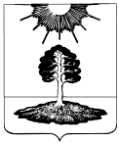 ДУМА закрытого административно-территориальногообразования Солнечный Тверской областиПЯТЫЙ СОЗЫВРЕШЕНИЕО ВНЕСЕНИИ ИЗМЕНЕНИЙ В БЮДЖЕТ ЗАТО СОЛНЕЧНЫЙ ТВЕРСКОЙ ОБЛАСТИ НА 2018 ГОД И ПЛАНОВЫЙ ПЕРИОД 2019 И 2020 ГОДОВВ соответствии с Уставом ЗАТО Солнечный, Бюджетным кодексом Российской Федерации, Законом Тверской области «Об областном бюджете Тверской области на 2018 год и плановый период 2019 и 2020 годов» Дума ЗАТО СолнечныйРЕШИЛА:Статья 1. Внести в Решение Думы ЗАТО Солнечный от 14.12.2017 № 76-5 «О бюджете ЗАТО Солнечный на 2018 год и плановый период 2019 и 2020 годов» следующие изменения:В статье 1:а) пункт 1 изложить в следующей редакции:«Утвердить основные характеристики бюджета ЗАТО Солнечный Тверской области (далее – местный бюджет) на 2018 год:1) общий объем доходов бюджета в сумме 106 716 712,00 руб.;2) общий объем расходов бюджета в сумме 116 953 926,20 руб.;3) дефицит бюджета в сумме 10 237 214,20 руб.».б) в пункте 3 слова «в сумме 86 276 300,0 руб.» заменить словами «-в сумме 89 470 400,0 руб.».Приложение 1 «Источники финансирования дефицита бюджета ЗАТО Солнечный на 2018 год и плановый период 2019 и 2020 годов» изложить в новой редакции согласно приложению 1 к настоящему решению.Приложение 5 «Прогнозируемые доходы местного бюджета по группам, подгруппам, статьям, подстатьям и элементам доходов классификации доходов бюджетов Российской Федерации на 2018 год» изложить в новой редакции согласно приложению 2 к настоящему решению.Приложение 6 «Распределение бюджетных ассигнований местного бюджета по разделам и подразделам классификации расходов бюджетов на 2018год» изложить в новой редакции согласно приложению 3 к настоящему решению.Приложение 7 «Распределение бюджетных ассигнований местного бюджета по разделам, подразделам, целевым статьям (муниципальным программам и непрограммным направлениям деятельности), группам видов расходов классификации расходов бюджетов на 2018 год» изложить в новой редакции согласно приложению 4 к настоящему решению.Приложение 8 «Ведомственная структура расходов местного бюджета по главным распорядителям бюджетных средств, разделам, подразделам, целевым статьям (муниципальным программам и непрограммным направлениям деятельности), группам видов расходов классификации расходов бюджетов на 2018 год» изложить в новой редакции согласно приложению 5 к настоящему решению.Приложение 9 «Распределение бюджетных ассигнований по целевым статьям (муниципальным программам Тверской области и непрограммным направлениям деятельности), группам (группам и подгруппам) видов расходов классификации расходов бюджетов на 2018 год» изложить в новой редакции согласно приложению 6 к настоящему решению.В статью 7 внести следующие изменения:а) пункт 1 изложить в следующей редакции: «Установить, что средства, поступающие в местный бюджет в виде субсидий, субвенций и иных межбюджетных трансфертов в 2018 году в сумме 23 066 400,00 руб., в 2019 году в сумме 14 085 700,00 руб., в 2020 году в сумме 14 155 700,00 руб. направляются:»;б) в подпункте 2 слова «в 2018 году в сумме 81 300,00 руб.» заменить словами «в 2018 году в сумме 83 600,00 руб.»;в) в подпункте 5 слова «в 2018 году в сумме 8 275 200,00 руб.» заменить словами «в 2018 году в сумме 9 516 800,00 руб.»;г) дополнить пунктами следующего содержания:«17) на осуществление капитального ремонта и ремонта улично-дорожной сети в сумме 1 863 600,0 руб.;18) на осуществление органами местного самоуправления муниципальных образований Тверской области отдельных государственных полномочий Тверской области по организации деятельности по сбору (в том числе раздельному сбору), транспортированию, обработке, утилизации, обезвреживанию, захоронению твердых коммунальных отходов в сумме 2 600,0 руб.;19) на реализацию мероприятий по обращениям, поступающим к депутатам Законодательного Собрания Тверской области в сумме 84 000,0 руб.».Статья 2. Настоящее решение вступает в силу со дня принятия и распространяется на правоотношения, возникшие с 01.01.2018 года.Статья 3. Контроль за выполнением данного Решения возложить на постоянную комиссию Думы по вопросам бюджета и налогов.Глава ЗАТО Солнечный                                                                         Е.А. ГаголинаПриложение № 1к решению Думы ЗАТО Солнечный«О внесении изменений в бюджет ЗАТО Солнечный Тверской областина 2018 год и плановый период 2019 и 2020 годов»от 12.09.2018г. № 98-5Приложение № 2к решению Думы ЗАТО Солнечный«О внесении изменений в бюджет ЗАТО Солнечный Тверской областина 2018 год и плановый период 2019 и 2020 годов»от 12.09.2018г. № 98-5Прогнозируемые доходы местного бюджета по группам, подгруппам, статьям, подстатьям и элементам доходов классификации доходов бюджетов Российской Федерации на 2018 годПриложение № 3к решению Думы ЗАТО Солнечный«О внесении изменений в бюджет ЗАТО Солнечный Тверской областина 2018 год и плановый период 2019 и 2020 годов»от 12.09.2018г. № 98-5Распределение бюджетных ассигнований местного бюджета по разделам и подразделам классификации расходов бюджетов на 2018годПриложение № 4к решению Думы ЗАТО Солнечный«О внесении изменений в бюджет ЗАТО Солнечный Тверской областина 2018 год и плановый период 2019 и 2020 годов»от 12.09.2018г. № 98-5Распределение бюджетных ассигнований местного бюджета по разделам, подразделам, целевым статьям (муниципальным программам и непрограммным направлениям деятельности), группам видов расходов классификации расходов бюджетов на 2018 годПриложение № 5к решению Думы ЗАТО Солнечный«О внесении изменений в бюджет ЗАТО Солнечный Тверской областина 2018 год и плановый период 2019 и 2020 годов»от 12.09.2018г. № 98-5Распределение бюджетных ассигнований местного бюджета по разделам, подразделам, целевым статьям (муниципальным программам и непрограммным направлениям деятельности), группам видов расходов классификации расходов бюджетов на 2018 годПриложение № 6к решению Думы ЗАТО Солнечный«О внесении изменений в бюджет ЗАТО Солнечный Тверской областина 2018 год и плановый период 2019 и 2020 годов»от 12.09.2018г. № 98-5Распределение бюджетных ассигнований по целевым статьям (муниципальным программам Тверской области и непрограммным направлениям деятельности), группам (группам и подгруппам) видов расходов классификации расходов бюджетов на 2018 год12.09.2018ЗАТО Солнечный№ 98-5Источники финансирования дефицита  
бюджета ЗАТО Солнечный на 2018 год и плановый период 2019 и 2020 годовРуб.Источники финансирования дефицита  
бюджета ЗАТО Солнечный на 2018 год и плановый период 2019 и 2020 годовРуб.Источники финансирования дефицита  
бюджета ЗАТО Солнечный на 2018 год и плановый период 2019 и 2020 годовРуб.Источники финансирования дефицита  
бюджета ЗАТО Солнечный на 2018 год и плановый период 2019 и 2020 годовРуб.Источники финансирования дефицита  
бюджета ЗАТО Солнечный на 2018 год и плановый период 2019 и 2020 годовРуб.КодНаименование2018 год2019 год2020 годКодНаименование2018 год2019 год2020 годКодНаименование2018 год2019 год2020 год12345000 01 05 00 00 00 0000 000Изменение остатков средств на счетах по учету средств бюджета10 237 214.20--000 01 05 00 00 00 0000 500Увеличение остатков средств бюджетов-106 716 712.00- 85 128 393,00   - 84 898 793,48000 01 05 02 00 00 0000 500Увеличение прочих остатков средств бюджетов-106 716 712.00- 85 128 393,00   - 84 898 793,48000 01 05 02 01 02 0000 510Увеличение прочих остатков денежных средств бюджета субъекта Российской Федерации-106 716 712.00- 85 128 393,00   - 84 898 793,48000 01 05 00 00 00 0000 600Уменьшение остатков средств бюджетов116 953 926.2085 128 393,00   84 898 793,48000 01 05 02 00 00 0000 600Уменьшение прочих остатков средств бюджетов116 953 926.2085 128 393,00   84 898 793,48000 01 05 02 01 02 0000 610Уменьшение прочих остатков денежных средств бюджета субъекта Российской Федерации116 953 926.2085 128 393,00   84 898 793,48Итого источники финансирования дефицита бюджета ЗАТО СолнечныйИтого источники финансирования дефицита бюджета ЗАТО Солнечный10 237 214.20--Наименование доходаНаименование доходаКод бюджетной классификации Российской ФедерацииСумма, руб.НАЛОГОВЫЕ И НЕНАЛОГОВЫЕ ДОХОДЫНАЛОГОВЫЕ И НЕНАЛОГОВЫЕ ДОХОДЫ1000000000000000016 732 943.00НАЛОГИ НА ПРИБЫЛЬ, ДОХОДЫНАЛОГИ НА ПРИБЫЛЬ, ДОХОДЫ1010000000000000011 060 656.00Налог на доходы физических лицНалог на доходы физических лиц1010200001000011011 060 656.00Налог на доходы физических лиц с доходов, источником которых является налоговый агент, за исключением доходов, в отношении которых исчисление и уплата налога осуществляются в соответствии со статьями 227, 227.1 и 228 Налогового кодекса Российской ФедерацииНалог на доходы физических лиц с доходов, источником которых является налоговый агент, за исключением доходов, в отношении которых исчисление и уплата налога осуществляются в соответствии со статьями 227, 227.1 и 228 Налогового кодекса Российской Федерации1010201001100011011 034 354.00Налог на доходы физических лиц с доходов, полученных от осуществления деятельности физическими лицами, зарегистрированными в качестве индивидуальных предпринимателей, нотариусов, занимающихся частной практикой, адвокатов, учредивших адвокатские кабинеты, и других лиц, занимающихся частной практикой в соответствии со статьей 227 Налогового кодекса Российской ФедерацииНалог на доходы физических лиц с доходов, полученных от осуществления деятельности физическими лицами, зарегистрированными в качестве индивидуальных предпринимателей, нотариусов, занимающихся частной практикой, адвокатов, учредивших адвокатские кабинеты, и других лиц, занимающихся частной практикой в соответствии со статьей 227 Налогового кодекса Российской Федерации1010202001100011023 525.00Налог на доходы физических лиц с доходов, полученных физическими лицами в соответствии со статьей 228 Налогового кодекса Российской ФедерацииНалог на доходы физических лиц с доходов, полученных физическими лицами в соответствии со статьей 228 Налогового кодекса Российской Федерации101020300110001102 777.00НАЛОГИ НА ТОВАРЫ (РАБОТЫ, УСЛУГИ), РЕАЛИЗУЕМЫЕ НА ТЕРРИТОРИИ РОССИЙСКОЙ ФЕДЕРАЦИИ10300000000000000164 774.00Акцизы по подакцизным товарам (продукции), производимым на территории Российской ФедерацииАкцизы по подакцизным товарам (продукции), производимым на территории Российской Федерации10302000010000110164 774.00Доходы от уплаты акцизов на дизельное топливо, подлежащие распределению между бюджетами субъектов Российской Федерации и местными бюджетами с учетом установленных дифференцированных нормативов отчислений в местные бюджетыДоходы от уплаты акцизов на дизельное топливо, подлежащие распределению между бюджетами субъектов Российской Федерации и местными бюджетами с учетом установленных дифференцированных нормативов отчислений в местные бюджеты1030223001000011066 074.00Доходы от уплаты акцизов на моторные масла для дизельных и (или) карбюраторных (инжекторных) двигателей, подлежащие распределению между бюджетами субъектов Российской Федерации и местными бюджетами с учетом установленных дифференцированных нормативов отчислений в местные бюджетыДоходы от уплаты акцизов на моторные масла для дизельных и (или) карбюраторных (инжекторных) двигателей, подлежащие распределению между бюджетами субъектов Российской Федерации и местными бюджетами с учетом установленных дифференцированных нормативов отчислений в местные бюджеты10302240010000110659.00Доходы от уплаты акцизов на автомобильный бензин, подлежащие распределению между бюджетами субъектов Российской Федерации и местными бюджетами с учетом установленных дифференцированных нормативов отчислений в местные бюджетыДоходы от уплаты акцизов на автомобильный бензин, подлежащие распределению между бюджетами субъектов Российской Федерации и местными бюджетами с учетом установленных дифференцированных нормативов отчислений в местные бюджеты10302250010000110111 058.00Доходы от уплаты акцизов на прямогонный бензин, подлежащие распределению между бюджетами субъектов Российской Федерации и местными бюджетами с учетом установленных дифференцированных нормативов отчислений в местные бюджетыДоходы от уплаты акцизов на прямогонный бензин, подлежащие распределению между бюджетами субъектов Российской Федерации и местными бюджетами с учетом установленных дифференцированных нормативов отчислений в местные бюджеты10302260010000110-13 017.00НАЛОГИ НА СОВОКУПНЫЙ ДОХОДНАЛОГИ НА СОВОКУПНЫЙ ДОХОД10500000000000000323 240.00Единый налог на вмененный доход для отдельных видов деятельностиЕдиный налог на вмененный доход для отдельных видов деятельности10502000020000110302 344.00Единый налог на вмененный доход для отдельных видов деятельностиЕдиный налог на вмененный доход для отдельных видов деятельности10502010021000110302 344.00Налог, взимаемый в связи с применением патентной системы налогообложенияНалог, взимаемый в связи с применением патентной системы налогообложения1050400002000011020 896.00Налог, взимаемый в связи с применением патентной системы налогообложения, зачисляемый в бюджеты городских округовНалог, взимаемый в связи с применением патентной системы налогообложения, зачисляемый в бюджеты городских округов1050401002100011020 896.00НАЛОГИ НА ИМУЩЕСТВОНАЛОГИ НА ИМУЩЕСТВО10600000000000000997 113.00Налог на имущество физических лицНалог на имущество физических лиц10601000000000110121 060.00Налог на имущество физических лиц, взимаемый по ставкам, применяемым к объектам налогообложения, расположенным в границах городских округовНалог на имущество физических лиц, взимаемый по ставкам, применяемым к объектам налогообложения, расположенным в границах городских округов10601020041000110121 060.00Земельный налогЗемельный налог10606000000000110876 053.00Земельный налог с организацийЗемельный налог с организаций10606030000000110876 053.00Земельный налог с организаций, обладающих земельным участком, расположенным в границах городских округовЗемельный налог с организаций, обладающих земельным участком, расположенным в границах городских округов10606032041000110876 053.00ГОСУДАРСТВЕННАЯ ПОШЛИНАГОСУДАРСТВЕННАЯ ПОШЛИНА108000000000000001 200.00Государственная пошлина по делам, рассматриваемым в судах общей юрисдикции, мировыми судьямиГосударственная пошлина по делам, рассматриваемым в судах общей юрисдикции, мировыми судьями108030000100001101 200.00Государственная пошлина по делам, рассматриваемым в судах общей юрисдикции, мировыми судьями (за исключением Верховного Суда Российской Федерации)Государственная пошлина по делам, рассматриваемым в судах общей юрисдикции, мировыми судьями (за исключением Верховного Суда Российской Федерации)108030100110001101 200.00ДОХОДЫ ОТ ИСПОЛЬЗОВАНИЯ ИМУЩЕСТВА, НАХОДЯЩЕГОСЯ В ГОСУДАРСТВЕННОЙ И МУНИЦИПАЛЬНОЙ СОБСТВЕННОСТИДОХОДЫ ОТ ИСПОЛЬЗОВАНИЯ ИМУЩЕСТВА, НАХОДЯЩЕГОСЯ В ГОСУДАРСТВЕННОЙ И МУНИЦИПАЛЬНОЙ СОБСТВЕННОСТИ111000000000000001 403 617.00Доходы, получаемые в виде арендной либо иной платы за передачу в возмездное пользование государственного и муниципального имущества (за исключением имущества бюджетных и автономных учреждений, а также имущества государственных и муниципальных унитарных предприятий, в том числе казенных)Доходы, получаемые в виде арендной либо иной платы за передачу в возмездное пользование государственного и муниципального имущества (за исключением имущества бюджетных и автономных учреждений, а также имущества государственных и муниципальных унитарных предприятий, в том числе казенных)111050000000001201 403 617.00Доходы, получаемые в виде арендной платы за земельные участки, государственная собственность на которые не разграничена, а также средства от продажи права на заключение договоров аренды указанных земельных участковДоходы, получаемые в виде арендной платы за земельные участки, государственная собственность на которые не разграничена, а также средства от продажи права на заключение договоров аренды указанных земельных участков11105010000000120178 148.00Доходы, получаемые в виде арендной платы за земельные участки, государственная собственность на которые не разграничена и которые расположены в границах городских округов, а также средства от продажи права на заключение договоров аренды указанных земельных участковДоходы, получаемые в виде арендной платы за земельные участки, государственная собственность на которые не разграничена и которые расположены в границах городских округов, а также средства от продажи права на заключение договоров аренды указанных земельных участков11105012040000120178 148.00Доходы, получаемые в виде арендной платы за земли после разграничения государственной собственности на землю, а также средства от продажи права на заключение договоров аренды указанных земельных участков (за исключением земельных участков бюджетных и автономных учреждений)Доходы, получаемые в виде арендной платы за земли после разграничения государственной собственности на землю, а также средства от продажи права на заключение договоров аренды указанных земельных участков (за исключением земельных участков бюджетных и автономных учреждений)11105020000000120116 847.00Доходы, получаемые в виде арендной платы, а также средства от продажи права на заключение договоров аренды за земли, находящиеся в собственности городских округов (за исключением земельных участков муниципальных бюджетных и автономных учреждений)Доходы, получаемые в виде арендной платы, а также средства от продажи права на заключение договоров аренды за земли, находящиеся в собственности городских округов (за исключением земельных участков муниципальных бюджетных и автономных учреждений)11105024040000120116 847.00Доходы от сдачи в аренду имущества, находящегося в оперативном управлении органов государственной власти, органов местного самоуправления, государственных внебюджетных фондов и созданных ими учреждений (за исключением имущества бюджетных и автономных учреждений)Доходы от сдачи в аренду имущества, находящегося в оперативном управлении органов государственной власти, органов местного самоуправления, государственных внебюджетных фондов и созданных ими учреждений (за исключением имущества бюджетных и автономных учреждений)11105030000000120383 171.00Доходы от сдачи в аренду имущества, находящегося в оперативном управлении органов управления городских округов и созданных ими учреждений (за исключением имущества муниципальных бюджетных и автономных учреждений)Доходы от сдачи в аренду имущества, находящегося в оперативном управлении органов управления городских округов и созданных ими учреждений (за исключением имущества муниципальных бюджетных и автономных учреждений)11105034040000120383 171.00Доходы от сдачи в аренду имущества, составляющего государственную (муниципальную) казну (за исключением земельных участков)Доходы от сдачи в аренду имущества, составляющего государственную (муниципальную) казну (за исключением земельных участков)11105070000000120725 451.00Доходы от сдачи в аренду имущества, составляющего казну городских округов (за исключением земельных участков)Доходы от сдачи в аренду имущества, составляющего казну городских округов (за исключением земельных участков)11105074040000120725 451.00ПЛАТЕЖИ ПРИ ПОЛЬЗОВАНИИ ПРИРОДНЫМИ РЕСУРСАМИПЛАТЕЖИ ПРИ ПОЛЬЗОВАНИИ ПРИРОДНЫМИ РЕСУРСАМИ1120000000000000044 412.00Плата за негативное воздействие на окружающую средуПлата за негативное воздействие на окружающую среду1120100001000012044 412.00Плата за выбросы загрязняющих веществ в атмосферный воздух стационарными объектамиПлата за выбросы загрязняющих веществ в атмосферный воздух стационарными объектами11201010016000120888.24Плата за сбросы загрязняющих веществ в водные объектыПлата за сбросы загрязняющих веществ в водные объекты1120103001600012023 982.48Плата за размещение отходов производства и потребленияПлата за размещение отходов производства и потребления1120104001600012019 541.28ДОХОДЫ ОТ ОКАЗАНИЯ ПЛАТНЫХ УСЛУГ (РАБОТ) И КОМПЕНСАЦИИ ЗАТРАТ ГОСУДАРСТВАДОХОДЫ ОТ ОКАЗАНИЯ ПЛАТНЫХ УСЛУГ (РАБОТ) И КОМПЕНСАЦИИ ЗАТРАТ ГОСУДАРСТВА113000000000000002 735 123.00Доходы от оказания платных услуг (работ)Доходы от оказания платных услуг (работ)113010000000001302 735 123.00Прочие доходы от оказания платных услуг (работ)Прочие доходы от оказания платных услуг (работ)113019900000001302 735 123.00Доходы от оказания платных услуг муниципальными казенными учреждениями ЗАТО СолнечныйДоходы от оказания платных услуг муниципальными казенными учреждениями ЗАТО Солнечный113019940400111302 277 990.00Доходы от поступления платы за пользование жилым помещением (платы за наем) для нанимателей жилых помещений по договорам социального найма, договорам найма жилых помещений муниципального жилищного фонда ЗАТО СолнечныйДоходы от поступления платы за пользование жилым помещением (платы за наем) для нанимателей жилых помещений по договорам социального найма, договорам найма жилых помещений муниципального жилищного фонда ЗАТО Солнечный11301994040012130457 133.00ШТРАФЫ, САНКЦИИ, ВОЗМЕЩЕНИЕ УЩЕРБАШТРАФЫ, САНКЦИИ, ВОЗМЕЩЕНИЕ УЩЕРБА116000000000000002 808.00Прочие поступления от денежных взысканий (штрафов) и иных сумм в возмещение ущербаПрочие поступления от денежных взысканий (штрафов) и иных сумм в возмещение ущерба116900000000001402 808.00Денежные средства от уплаты штрафов, налагаемых комиссией по делам несовершеннолетних в рамках переданных полномочийДенежные средства от уплаты штрафов, налагаемых комиссией по делам несовершеннолетних в рамках переданных полномочий116900400400301402 808.00БЕЗВОЗМЕЗДНЫЕ ПОСТУПЛЕНИЯБЕЗВОЗМЕЗДНЫЕ ПОСТУПЛЕНИЯ2000000000000000089 983 769.00БЕЗВОЗМЕЗДНЫЕ ПОСТУПЛЕНИЯ ОТ ДРУГИХ БЮДЖЕТОВ БЮДЖЕТНОЙ СИСТЕМЫ РОССИЙСКОЙ ФЕДЕРАЦИИБЕЗВОЗМЕЗДНЫЕ ПОСТУПЛЕНИЯ ОТ ДРУГИХ БЮДЖЕТОВ БЮДЖЕТНОЙ СИСТЕМЫ РОССИЙСКОЙ ФЕДЕРАЦИИ2020000000000000089 470 400.00Дотации бюджетам бюджетной системы Российской ФедерацииДотации бюджетам бюджетной системы Российской Федерации2021000000000015166 320 000.00Дотации бюджетам, связанные с особым режимом безопасного функционирования закрытых административно-территориальных образованийДотации бюджетам, связанные с особым режимом безопасного функционирования закрытых административно-территориальных образований2021501000000015166 320 000.00Дотации бюджетам городских округов, связанные с особым режимом безопасного функционирования закрытых административно-территориальных образованийДотации бюджетам городских округов, связанные с особым режимом безопасного функционирования закрытых административно-территориальных образований2021501004000015166 320 000.00Субсидии бюджетам бюджетной системы Российской Федерации (межбюджетные субсидии)Субсидии бюджетам бюджетной системы Российской Федерации (межбюджетные субсидии)202200000000001517 763 400.00Субсидии бюджетам городских округов на осуществление капитального ремонта и ремонта улично-дорожной сетиСубсидии бюджетам городских округов на осуществление капитального ремонта и ремонта улично-дорожной сети202202160422241511 863 600.00Прочие субсидииПрочие субсидии202299990000001515 899 800.00Прочие субсидии бюджетам городских округовПрочие субсидии бюджетам городских округов202299990400001515 899 800.00Организация обеспечения учащихся начальных классов муниципальных общеобразовательных учреждений горячим питаниемОрганизация обеспечения учащихся начальных классов муниципальных общеобразовательных учреждений горячим питанием20229999042012151154 200.00Субсидии на поддержку социальных маршрутов внутреннего водного транспортаСубсидии на поддержку социальных маршрутов внутреннего водного транспорта202299990420651514 232 400.00Субсидии на организацию отдыха детей в каникулярное времяСубсидии на организацию отдыха детей в каникулярное время20229999042071151108 700.00Субсидии на организацию посещения обучающимися муниципальных общеобразовательных организаций Тверского императорского путевого  дворца в рамках реализации проекта «Нас пригласили во Дворец!» в части обеспечения подвоза учащихсяСубсидии на организацию посещения обучающимися муниципальных общеобразовательных организаций Тверского императорского путевого  дворца в рамках реализации проекта «Нас пригласили во Дворец!» в части обеспечения подвоза учащихся2022999904220315120 700.00Субсидии на повышение заработной платы педагогическим работникам муниципальных организаций дополнительного образованияСубсидии на повышение заработной платы педагогическим работникам муниципальных организаций дополнительного образования20229999042207151620 300.00Субсидии на повышение заработной платы работникам муниципальных учреждений культуры Тверской областиСубсидии на повышение заработной платы работникам муниципальных учреждений культуры Тверской области2022999904220815126 200.00Субсидии на повышение оплаты труда работникам муниципальных учреждений в связи с увеличением минимального размера оплаты трудаСубсидии на повышение оплаты труда работникам муниципальных учреждений в связи с увеличением минимального размера оплаты труда20229999042223151737 300.00Субвенции бюджетам бюджетной системы Российской ФедерацииСубвенции бюджетам бюджетной системы Российской Федерации2023000000000015115 303 000.00Субвенции бюджетам на компенсацию части платы, взимаемой с родителей (законных представителей) за присмотр и уход за детьми, посещающими образовательные организации, реализующие образовательные программы дошкольного образованияСубвенции бюджетам на компенсацию части платы, взимаемой с родителей (законных представителей) за присмотр и уход за детьми, посещающими образовательные организации, реализующие образовательные программы дошкольного образования20230029000000151285 700.00Субвенции бюджетам городских округов на компенсацию части платы, взимаемой с родителей (законных представителей) за присмотр и уход за детьми, посещающими образовательные организации, реализующие образовательные программы дошкольного образованияСубвенции бюджетам городских округов на компенсацию части платы, взимаемой с родителей (законных представителей) за присмотр и уход за детьми, посещающими образовательные организации, реализующие образовательные программы дошкольного образования20230029042177151285 700.00Субвенции бюджетам на осуществление первичного воинского учета на территориях, где отсутствуют военные комиссариатыСубвенции бюджетам на осуществление первичного воинского учета на территориях, где отсутствуют военные комиссариаты2023511800000015183 600.00Субвенции бюджетам городских округов на осуществление первичного воинского учета на территориях, где отсутствуют военные комиссариатыСубвенции бюджетам городских округов на осуществление первичного воинского учета на территориях, где отсутствуют военные комиссариаты2023511804102015183 600.00Субвенции бюджетам на государственную регистрацию актов гражданского состоянияСубвенции бюджетам на государственную регистрацию актов гражданского состояния2023593000000015152 000.00Субвенции бюджетам городских округов на государственную регистрацию актов гражданского состоянияСубвенции бюджетам городских округов на государственную регистрацию актов гражданского состояния2023593004101815152 000.00Прочие субвенцииПрочие субвенции2023999900000015114 881 700.00Прочие субвенции бюджетам городских округовПрочие субвенции бюджетам городских округов2023999904000015114 881 700.00Субвенция на финансовое обеспечение реализации государственных полномочий по созданию, исполнению полномочий и обеспечению деятельности комиссий по делам несовершеннолетнихСубвенция на финансовое обеспечение реализации государственных полномочий по созданию, исполнению полномочий и обеспечению деятельности комиссий по делам несовершеннолетних20239999042015151297 400.00Субвенция на обеспечение гарантий прав граждан на получение общедоступного и бесплатного дошкольного, начального общего, основного общего, среднего (полного) общего образования, а также дополнительного образования в муниципальных общеобразовательных учреждениях Тверской областиСубвенция на обеспечение гарантий прав граждан на получение общедоступного и бесплатного дошкольного, начального общего, основного общего, среднего (полного) общего образования, а также дополнительного образования в муниципальных общеобразовательных учреждениях Тверской области202399990420161519 516 800.00Субвенции бюджетам на осуществление органами местного самоуправления отдельных государственных полномочий Тверской области в сфере осуществления дорожной деятельностиСубвенции бюджетам на осуществление органами местного самоуправления отдельных государственных полномочий Тверской области в сфере осуществления дорожной деятельности202399990420701511 349 000.00Субвенция местным бюджетам на финансовое обеспечение реализации государственных полномочий Тверской области по созданию административных комиссий и определению перечня должностных лиц, уполномоченных составлять протоколы об административных правонарушенияхСубвенция местным бюджетам на финансовое обеспечение реализации государственных полномочий Тверской области по созданию административных комиссий и определению перечня должностных лиц, уполномоченных составлять протоколы об административных правонарушениях2023999904211415166 000.00Субвенции на осуществление отдельных государственных полномочий Тверской области организации проведения на территории Тверской области мероприятий по предупреждению и ликвидации болезней животных, их лечению, отлову и содержанию безнадзорных животных, защите населения от болезней, общих для животных и человекаСубвенции на осуществление отдельных государственных полномочий Тверской области организации проведения на территории Тверской области мероприятий по предупреждению и ликвидации болезней животных, их лечению, отлову и содержанию безнадзорных животных, защите населения от болезней, общих для животных и человека202399990421511516 100.00Субвенции местным бюджетам на обеспечение государственных гарантий реализации прав на получение общедоступного и бесплатного дошкольного образования в муниципальных дошкольных образовательных организациях Тверской областиСубвенции местным бюджетам на обеспечение государственных гарантий реализации прав на получение общедоступного и бесплатного дошкольного образования в муниципальных дошкольных образовательных организациях Тверской области202399990421531513 643 800.00Субвенции местным бюджетам на осуществление органами местного самоуправления Тверской области отдельных государственных полномочий Тверской области по организации деятельности по сбору, транспортированию, обработке, утилизации, обезвреживанию, захоронению твердых коммунальных отходовСубвенции местным бюджетам на осуществление органами местного самоуправления Тверской области отдельных государственных полномочий Тверской области по организации деятельности по сбору, транспортированию, обработке, утилизации, обезвреживанию, захоронению твердых коммунальных отходов202399990421921512 600.00Иные межбюджетные трансфертыИные межбюджетные трансферты2024000000000015184 000.00Прочие межбюджетные трансферты, передаваемые бюджетамПрочие межбюджетные трансферты, передаваемые бюджетам2024999900000015184 000.00Прочие межбюджетные трансферты, передаваемые бюджетам городских округовПрочие межбюджетные трансферты, передаваемые бюджетам городских округов2024999904000015184 000.00Прочие межбюджетные трансферты, передаваемые бюджетам на реализацию мероприятий по обращениям, поступающим к депутатам Законодательного Собрания Тверской областиПрочие межбюджетные трансферты, передаваемые бюджетам на реализацию мероприятий по обращениям, поступающим к депутатам Законодательного Собрания Тверской области2024999904216415184 000.00ПРОЧИЕ БЕЗВОЗМЕЗДНЫЕ ПОСТУПЛЕНИЯПРОЧИЕ БЕЗВОЗМЕЗДНЫЕ ПОСТУПЛЕНИЯ20700000000000000513 369.00Прочие безвозмездные поступления в бюджеты городских округовПрочие безвозмездные поступления в бюджеты городских округов20704000040000180513 369.00Прочие безвозмездные поступления в бюджеты городских округовПрочие безвозмездные поступления в бюджеты городских округов20704050040000180513 369.00Итого доходовИтого доходовИтого доходов106 716 712.00РПНаименование показателяСумма, руб.0100Общегосударственные вопросы17 563 234.830103Функционирование законодательных (представительных) органов государственной власти и представительных органов муниципальных образований6 000.000104Функционирование Правительства Российской Федерации, высших исполнительных органов государственной власти субъектов Российской Федерации, местных администраций13 634 410.330106Обеспечение деятельности финансовых, налоговых и таможенных органов и органов финансового (финансово-бюджетного) надзора1 918 966.280111Резервные фонды50 000.000113Другие общегосударственные вопросы1 953 858.220200Национальная оборона83 600.000203Мобилизационная и вневойсковая подготовка83 600.000300Национальная безопасность и правоохранительная деятельность265 587.000304Органы юстиции52 000.000309Защита населения и территории от чрезвычайных ситуаций природного и техногенного характера, гражданская оборона204 467.000310Обеспечение пожарной безопасности9 120.000400Национальная экономика14 194 986.000405Сельское хозяйство и рыболовство6 100.000408Транспорт5 643 200.000409Дорожное хозяйство (дорожные фонды)8 545 686.000500Жилищно-коммунальное хозяйство12 887 700.660501Жилищное хозяйство6 071 546.600502Коммунальное хозяйство1 617 762.000503Благоустройство5 198 392.060700Образование51 961 238.140701Дошкольное образование12 485 361.500702Общее образование15 328 374.150703Дополнительное образование детей23 179 277.490707Молодежная политика895 455.000709Другие вопросы в области образования72 770.000800Культура, кинематография9 928 371.120801Культура9 894 371.120804Другие вопросы в области культуры, кинематографии34 000.001000Социальная политика9 856 192.451001Пенсионное обеспечение413 280.191003Социальное обеспечение населения9 157 212.261004Охрана семьи и детства285 700.001200Средства массовой информации213 016.001202Периодическая печать и издательства213 016.00Итого расходов116 953 926.20РП/КЦСР/КВРНаименованиеСумма, руб.0100ОБЩЕГОСУДАРСТВЕННЫЕ ВОПРОСЫ17 563 234.830103Функционирование законодательных (представительных) органов государственной власти и представительных органов муниципальных образований6 000.009900000000Расходы, не включенные в муниципальные программы бюджета ЗАТО Солнечный Тверской области6 000.009990000000Расходы на обеспечение деятельности представительного органа местного самоуправления ЗАТО Солнечный, органов местного самоуправления ЗАТО Солнечный6 000.009990020100Дума ЗАТО Солнечный6 000.00200Закупка товаров, работ и услуг для обеспечения государственных (муниципальных) нужд5 000.00800Иные бюджетные ассигнования1 000.000104Функционирование Правительства Российской Федерации, высших исполнительных органов государственной власти субъектов Российской Федерации, местных администраций13 634 410.330700000000Муниципальная программа ЗАТО Солнечный Тверской области «Муниципальное управление и гражданское общество ЗАТО Солнечный» на 2018-2023 годы13 503 832.480710000000Подпрограмма «Создание условий для эффективного функционирования администрации ЗАТО Солнечный»35 000.000710100000Развитие кадрового потенциала администрации ЗАТО Солнечный35 000.000710120010Профессиональная переподготовка и повышение квалификации муниципальных служащих35 000.00200Закупка товаров, работ и услуг для обеспечения государственных (муниципальных) нужд35 000.000790000000Обеспечивающая подпрограмма13 468 832.480790020020Обеспечение деятельности аппарата администрации ЗАТО Солнечный9 692 433.26100Расходы на выплаты персоналу в целях обеспечения выполнения функций государственными (муниципальными) органами, казенными учреждениями, органами управления государственными внебюджетными фондами8 323 733.94200Закупка товаров, работ и услуг для обеспечения государственных (муниципальных) нужд1 355 362.40800Иные бюджетные ассигнования13 336.920790020030Обеспечение деятельности служащих администрации ЗАТО Солнечный3 776 399.22100Расходы на выплаты персоналу в целях обеспечения выполнения функций государственными (муниципальными) органами, казенными учреждениями, органами управления государственными внебюджетными фондами3 776 399.229900000000Расходы, не включенные в муниципальные программы бюджета ЗАТО Солнечный Тверской области130 577.859940000000Мероприятия, не включенные в муниципальные программы ЗАТО Солнечный130 577.859940020110Обеспечение мероприятий по реформированию муниципальной службы130 577.85100Расходы на выплаты персоналу в целях обеспечения выполнения функций государственными (муниципальными) органами, казенными учреждениями, органами управления государственными внебюджетными фондами130 577.850106Обеспечение деятельности финансовых, налоговых и таможенных органов и органов финансового (финансово-бюджетного) надзора1 918 966.289900000000Расходы, не включенные в муниципальные программы бюджета ЗАТО Солнечный Тверской области1 918 966.289990000000Расходы на обеспечение деятельности представительного органа местного самоуправления ЗАТО Солнечный, органов местного самоуправления ЗАТО Солнечный1 918 966.289990020200Центральный аппарат органов, не включенных в муниципальные программы ЗАТО Солнечный1 918 966.28100Расходы на выплаты персоналу в целях обеспечения выполнения функций государственными (муниципальными) органами, казенными учреждениями, органами управления государственными внебюджетными фондами1 741 049.57200Закупка товаров, работ и услуг для обеспечения государственных (муниципальных) нужд176 830.00800Иные бюджетные ассигнования1 086.710111Резервные фонды50 000.009900000000Расходы, не включенные в муниципальные программы бюджета ЗАТО Солнечный Тверской области50 000.009920020000Резервный фонд органов местного самоуправления ЗАТО Солнечный50 000.00800Иные бюджетные ассигнования50 000.000113Другие общегосударственные вопросы1 953 858.220600000000Муниципальная программа ЗАТО Солнечный Тверской области «Управление имуществом и земельными ресурсами ЗАТО Солнечный» на 2018-2023 годы1 051 582.080610000000Подпрограмма «Управление муниципальным имуществом ЗАТО Солнечный»1 031 582.080610100000Эффективное использование и оптимизация состава муниципального имущества ЗАТО Солнечный Тверской области1 031 582.080610120010Подготовка объектов муниципального имущества к приватизации, государственной регистрации права собственности, передаче в пользование третьим лицам110 000.00200Закупка товаров, работ и услуг для обеспечения государственных (муниципальных) нужд110 000.000610120020Содержание и обслуживание муниципальной казны ЗАТО Солнечный921 582.08200Закупка товаров, работ и услуг для обеспечения государственных (муниципальных) нужд921 582.080620000000Подпрограмма «Управление земельными ресурсами ЗАТО Солнечный»20 000.000620100000Развитие инфраструктуры земельных ресурсов ЗАТО Солнечный Тверской области20 000.000620120010Формирование и оценка земельных участков, находящихся в ведении ЗАТО Солнечный20 000.00200Закупка товаров, работ и услуг для обеспечения государственных (муниципальных) нужд20 000.000700000000Муниципальная программа ЗАТО Солнечный Тверской области «Муниципальное управление и гражданское общество ЗАТО Солнечный» на 2018-2023 годы802 276.140710000000Подпрограмма «Создание условий для эффективного функционирования администрации ЗАТО Солнечный»411 276.140710200000Организационное обеспечение деятельности, информационной открытости администрации ЗАТО Солнечный Тверской области411 276.140710220010Организационное обеспечение проведения мероприятий с участием Главы ЗАТО Солнечный и администрации ЗАТО Солнечный411 276.14200Закупка товаров, работ и услуг для обеспечения государственных (муниципальных) нужд411 276.140720000000Подпрограмма «Обеспечение взаимодействия с исполнительными органами государственной власти Тверской области»391 000.000720100000Обеспечение взаимодействия с исполнительными органами государственной власти Тверской области25 000.000720120010Взаимодействие с Ассоциацией «Совет муниципальных образований Тверской области»25 000.00800Иные бюджетные ассигнования25 000.000720200000Исполнение администрацией ЗАТО Солнечный отдельных переданных государственных полномочий366 000.000720210510Осуществление государственных полномочий Тверской области по созданию, исполнению полномочий и обеспечению деятельности комиссий по делам несовершеннолетних и защите их прав297 400.00100Расходы на выплаты персоналу в целях обеспечения выполнения функций государственными (муниципальными) органами, казенными учреждениями, органами управления государственными внебюджетными фондами288 626.32200Закупка товаров, работ и услуг для обеспечения государственных (муниципальных) нужд8 773.680720210540Осуществление отдельных государственных полномочий Тверской области по созданию административных комиссий и определению перечня должностных лиц, уполномоченных составлять протоколы об административных правонарушениях66 000.00100Расходы на выплаты персоналу в целях обеспечения выполнения функций государственными (муниципальными) органами, казенными учреждениями, органами управления государственными внебюджетными фондами48 235.66200Закупка товаров, работ и услуг для обеспечения государственных (муниципальных) нужд17 764.340720210570Осуществление органами местного самоуправления муниципальных образований Тверской области отдельных государственных полномочий Тверской области по организации деятельности по сбору (в том числе раздельному сбору), транспортированию, обработке, утилизации, обезвреживанию, захоронению твердых коммунальных отходов2 600.00100Расходы на выплаты персоналу в целях обеспечения выполнения функций государственными (муниципальными) органами, казенными учреждениями, органами управления государственными внебюджетными фондами2 600.009900000000Расходы, не включенные в муниципальные программы бюджета ЗАТО Солнечный Тверской области100 000.009940000000Мероприятия, не включенные в муниципальные программы ЗАТО Солнечный100 000.009940020130Реализация мероприятий по обращениям, поступающим к депутатам Думы ЗАТО Солнечный100 000.00600Предоставление субсидий бюджетным, автономным учреждениям и иным некоммерческим организациям100 000.000200НАЦИОНАЛЬНАЯ ОБОРОНА83 600.000203Мобилизационная и вневойсковая подготовка83 600.000700000000Муниципальная программа ЗАТО Солнечный Тверской области «Муниципальное управление и гражданское общество ЗАТО Солнечный» на 2018-2023 годы83 600.000720000000Подпрограмма «Обеспечение взаимодействия с исполнительными органами государственной власти Тверской области»83 600.000720200000Исполнение администрацией ЗАТО Солнечный отдельных переданных государственных полномочий83 600.000720251180Осуществление полномочий Российской Федерации по первичному воинскому учету на территориях, где отсутствуют военные комиссариаты83 600.00100Расходы на выплаты персоналу в целях обеспечения выполнения функций государственными (муниципальными) органами, казенными учреждениями, органами управления государственными внебюджетными фондами68 329.17200Закупка товаров, работ и услуг для обеспечения государственных (муниципальных) нужд15 270.830300НАЦИОНАЛЬНАЯ БЕЗОПАСНОСТЬ И ПРАВООХРАНИТЕЛЬНАЯ ДЕЯТЕЛЬНОСТЬ265 587.000304Органы юстиции52 000.000700000000Муниципальная программа ЗАТО Солнечный Тверской области «Муниципальное управление и гражданское общество ЗАТО Солнечный» на 2018-2023 годы52 000.000720000000Подпрограмма «Обеспечение взаимодействия с исполнительными органами государственной власти Тверской области»52 000.000720200000Исполнение администрацией ЗАТО Солнечный отдельных переданных государственных полномочий52 000.000720259300Осуществление полномочий Российской Федерации по государственной регистрации актов гражданского состояния52 000.00100Расходы на выплаты персоналу в целях обеспечения выполнения функций государственными (муниципальными) органами, казенными учреждениями, органами управления государственными внебюджетными фондами49 000.00200Закупка товаров, работ и услуг для обеспечения государственных (муниципальных) нужд3 000.000309Защита населения и территории от чрезвычайных ситуаций природного и техногенного характера, гражданская оборона204 467.000300000000Муниципальная программа ЗАТО Солнечный Тверской области «Обеспечение правопорядка и безопасности населения ЗАТО Солнечный Тверской области» на 2018-2023 годы204 467.000330000000Подпрограмма «Повышение безопасности населения ЗАТО Солнечный»204 467.000330120010Обеспечение функционирования Единой дежурно-диспетчерской службы204 467.00200Закупка товаров, работ и услуг для обеспечения государственных (муниципальных) нужд204 467.000310Обеспечение пожарной безопасности9 120.000300000000Муниципальная программа ЗАТО Солнечный Тверской области «Обеспечение правопорядка и безопасности населения ЗАТО Солнечный Тверской области» на 2018-2023 годы9 120.000330000000Подпрограмма «Повышение безопасности населения ЗАТО Солнечный»9 120.000330220020Обеспечение пожарной безопасности на территории ЗАТО Солнечный9 120.00200Закупка товаров, работ и услуг для обеспечения государственных (муниципальных) нужд9 120.000400НАЦИОНАЛЬНАЯ ЭКОНОМИКА14 194 986.000405Сельское хозяйство и рыболовство6 100.009900000000Расходы, не включенные в муниципальные программы бюджета ЗАТО Солнечный Тверской области6 100.009940000000Мероприятия, не включенные в муниципальные программы ЗАТО Солнечный6 100.009940010550Осуществление отдельных государственных полномочий Тверской области организации проведения на территории Тверской области мероприятий по предупреждению и ликвидации болезней животных, их лечению, отлову и содержанию безнадзорных животных, защите населения от болезней, общих для животных и человека6 100.00200Закупка товаров, работ и услуг для обеспечения государственных (муниципальных) нужд6 100.000408Транспорт5 643 200.000200000000Муниципальная программа ЗАТО Солнечный Тверской области «Развитие транспортного комплекса и дорожного хозяйства ЗАТО Солнечный» на 2018-2023 годы5 643 200.000210000000Подпрограмма «Транспортное обслуживание населения, развитие и сохранность автомобильных дорог общего пользования местного значения ЗАТО Солнечный»5 643 200.000210110310Субсидии на поддержку социальных маршрутов внутреннего водного транспорта4 232 400.00800Иные бюджетные ассигнования4 232 400.0002101S0310Поддержка социальных маршрутов внутреннего водного транспорта1 410 800.00800Иные бюджетные ассигнования1 410 800.000409Дорожное хозяйство (дорожные фонды)8 545 686.000200000000Муниципальная программа ЗАТО Солнечный Тверской области «Развитие транспортного комплекса и дорожного хозяйства ЗАТО Солнечный» на 2018-2023 годы8 545 686.000210000000Подпрограмма «Транспортное обслуживание населения, развитие и сохранность автомобильных дорог общего пользования местного значения ЗАТО Солнечный»8 545 686.000210210520Осуществление отдельных государственных полномочий Тверской области в сфере осуществления дорожной деятельности1 349 000.00200Закупка товаров, работ и услуг для обеспечения государственных (муниципальных) нужд1 349 000.000210211050Капитальный ремонт и ремонт улично-дорожной сети1 863 600.00200Закупка товаров, работ и услуг для обеспечения государственных (муниципальных) нужд1 863 600.000210220010Содержание автомобильных дорог и сооружений на них4 539 471.00200Закупка товаров, работ и услуг для обеспечения государственных (муниципальных) нужд4 539 471.000210220020Капитальный ремонт и ремонт автомобильных дорог50 115.00200Закупка товаров, работ и услуг для обеспечения государственных (муниципальных) нужд50 115.0002102S1050Капитальный ремонт и ремонт улично-дорожной сети743 500.00200Закупка товаров, работ и услуг для обеспечения государственных (муниципальных) нужд743 500.000500ЖИЛИЩНО-КОММУНАЛЬНОЕ ХОЗЯЙСТВО12 887 700.660501Жилищное хозяйство6 071 546.600100000000Муниципальная программа ЗАТО Солнечный Тверской области «Жилищно-коммунальное хозяйство и благоустройство ЗАТО Солнечный Тверской области» на 2018-2023 годы6 071 546.600110000000Подпрограмма «Улучшение жилищных условий проживания граждан»6 071 546.600110120030Формирование фондов капитального ремонта общего имущество МКД муниципального жилого фонда на счете регионального оператора473 901.12200Закупка товаров, работ и услуг для обеспечения государственных (муниципальных) нужд473 901.120110120040Формирование муниципального жилого фонда5 597 645.48200Закупка товаров, работ и услуг для обеспечения государственных (муниципальных) нужд5 597 645.480502Коммунальное хозяйство1 617 762.000100000000Муниципальная программа ЗАТО Солнечный Тверской области «Жилищно-коммунальное хозяйство и благоустройство ЗАТО Солнечный Тверской области» на 2018-2023 годы1 617 762.000120000000Подпрограмма «Повышение надежности и эффективности функционирования объектов коммунального назначения ЗАТО Солнечный»1 617 762.000120120030Содержание и обслуживание электросетевого комплекса881 715.00200Закупка товаров, работ и услуг для обеспечения государственных (муниципальных) нужд881 715.000120120050Прочие мероприятия в области коммунального хозяйства736 047.00200Закупка товаров, работ и услуг для обеспечения государственных (муниципальных) нужд736 047.000503Благоустройство5 198 392.060100000000Муниципальная программа ЗАТО Солнечный Тверской области «Жилищно-коммунальное хозяйство и благоустройство ЗАТО Солнечный Тверской области» на 2018-2023 годы5 198 392.060130000000Подпрограмма «Обеспечение комфортных условий проживания в поселке Солнечный»5 198 392.060130120010Санитарная обработка мусорных контейнеров с устройством мусорных площадок и заменой контейнеров288 935.00200Закупка товаров, работ и услуг для обеспечения государственных (муниципальных) нужд288 935.000130120020Санитарная рубка погибших и поврежденных зеленых насаждений, городских лесов ЗАТО Солнечный684 438.00200Закупка товаров, работ и услуг для обеспечения государственных (муниципальных) нужд684 438.000130220030Комплекс мероприятий по озеленению поселка912 836.00200Закупка товаров, работ и услуг для обеспечения государственных (муниципальных) нужд912 836.000130220040Благоустройство придомовых территорий многоквартирных домов324 000.00200Закупка товаров, работ и услуг для обеспечения государственных (муниципальных) нужд324 000.000130220050Прочие мероприятия по благоустройству504 645.00200Закупка товаров, работ и услуг для обеспечения государственных (муниципальных) нужд504 645.000130220060Наружное освещение912 900.00200Закупка товаров, работ и услуг для обеспечения государственных (муниципальных) нужд912 900.000130220070Благоустройство мест общего пользования1 570 638.06200Закупка товаров, работ и услуг для обеспечения государственных (муниципальных) нужд1 570 638.060700ОБРАЗОВАНИЕ51 961 238.140701Дошкольное образование12 485 361.500400000000Муниципальная программа ЗАТО Солнечный Тверской области «Развитие образования ЗАТО Солнечный» на 2018-2023 годы12 485 361.500410000000Подпрограмма «Дошкольное и общее образование»12 485 361.500410100000Развитие дошкольного образования12 485 361.500410110200Повышение оплаты труда работникам муниципальных учреждений в связи с увеличением минимального размера оплаты труда104 680.80100Расходы на выплаты персоналу в целях обеспечения выполнения функций государственными (муниципальными) органами, казенными учреждениями, органами управления государственными внебюджетными фондами104 680.800410110740Расходы на обеспечение государственных гарантий реализации прав на получение общедоступного и бесплатного дошкольного образования в муниципальных дошкольных образовательных учреждениях3 643 800.00100Расходы на выплаты персоналу в целях обеспечения выполнения функций государственными (муниципальными) органами, казенными учреждениями, органами управления государственными внебюджетными фондами3 586 800.00200Закупка товаров, работ и услуг для обеспечения государственных (муниципальных) нужд57 000.000410120010Создание условий для предоставления общедоступного и бесплатного образования муниципальными казенными учреждениями дошкольного образования8 726 412.62100Расходы на выплаты персоналу в целях обеспечения выполнения функций государственными (муниципальными) органами, казенными учреждениями, органами управления государственными внебюджетными фондами3 323 201.41200Закупка товаров, работ и услуг для обеспечения государственных (муниципальных) нужд5 078 018.78800Иные бюджетные ассигнования325 192.4304101S0200Повышение оплаты труда работникам муниципальных учреждений в связи с увеличением минимального размера оплаты труда10 468.08100Расходы на выплаты персоналу в целях обеспечения выполнения функций государственными (муниципальными) органами, казенными учреждениями, органами управления государственными внебюджетными фондами10 468.080702Общее образование15 328 374.150400000000Муниципальная программа ЗАТО Солнечный Тверской области «Развитие образования ЗАТО Солнечный» на 2018-2023 годы15 328 374.150410000000Подпрограмма «Дошкольное и общее образование»15 328 374.150410200000Обеспечение предоставления услуг дошкольного, начального общего, основного общего, среднего общего образования в общеобразовательных организациях14 374 174.150410210200Повышение оплаты труда работникам муниципальных учреждений в связи с увеличением минимального размера оплаты труда235 922.40100Расходы на выплаты персоналу в целях обеспечения выполнения функций государственными (муниципальными) органами, казенными учреждениями, органами управления государственными внебюджетными фондами235 922.400410210750Расходы на обеспечение государственных гарантий реализации прав на получение общедоступного и бесплатного дошкольного, начального общего, основного общего, среднего образования в муниципальных общеобразовательных учреждениях, обеспечение дополнительного образования детей в муниципальных общеобразовательных учреждениях9 516 800.00100Расходы на выплаты персоналу в целях обеспечения выполнения функций государственными (муниципальными) органами, казенными учреждениями, органами управления государственными внебюджетными фондами9 203 800.00200Закупка товаров, работ и услуг для обеспечения государственных (муниципальных) нужд313 000.000410220020Создание условий для предоставления общедоступного и бесплатного образования муниципальными общеобразовательными учреждениями.4 597 859.51100Расходы на выплаты персоналу в целях обеспечения выполнения функций государственными (муниципальными) органами, казенными учреждениями, органами управления государственными внебюджетными фондами394 246.60200Закупка товаров, работ и услуг для обеспечения государственных (муниципальных) нужд4 071 612.91800Иные бюджетные ассигнования132 000.0004102S0200Повышение оплаты труда работникам муниципальных учреждений в связи с увеличением минимального размера оплаты труда23 592.24100Расходы на выплаты персоналу в целях обеспечения выполнения функций государственными (муниципальными) органами, казенными учреждениями, органами управления государственными внебюджетными фондами23 592.240410300000Обеспечение комплексной деятельности по сохранению и укреплению здоровья школьников, формированию основ здорового образа жизни954 200.000410310230Обеспечение учащихся начальных классов муниципальных образовательных учреждений горячим питанием154 200.00200Закупка товаров, работ и услуг для обеспечения государственных (муниципальных) нужд154 200.0004103S0230Организация обеспечения учащихся муниципальных образовательных учреждений горячим питанием800 000.00200Закупка товаров, работ и услуг для обеспечения государственных (муниципальных) нужд800 000.000703Дополнительное образование детей23 179 277.490400000000Муниципальная программа ЗАТО Солнечный Тверской области «Развитие образования ЗАТО Солнечный» на 2018-2023 годы23 179 277.490420000000Подпрограмма «Дополнительное образование»23 179 277.490420100000Обеспечение предоставления услуг дополнительного образования в общеобразовательных организациях физкультуры и спорта19 089 695.210420110200Повышение оплаты труда работникам муниципальных учреждений в связи с увеличением минимального размера оплаты труда142 025.60100Расходы на выплаты персоналу в целях обеспечения выполнения функций государственными (муниципальными) органами, казенными учреждениями, органами управления государственными внебюджетными фондами142 025.600420110690Субсидии на повышение заработной платы педагогическим работникам муниципальных организаций дополнительного образования232 612.50100Расходы на выплаты персоналу в целях обеспечения выполнения функций государственными (муниципальными) органами, казенными учреждениями, органами управления государственными внебюджетными фондами232 612.500420120010Обеспечение деятельности муниципальных учреждений дополнительного образования детей спортивной направленности18 477 593.30100Расходы на выплаты персоналу в целях обеспечения выполнения функций государственными (муниципальными) органами, казенными учреждениями, органами управления государственными внебюджетными фондами7 609 002.94200Закупка товаров, работ и услуг для обеспечения государственных (муниципальных) нужд10 581 490.36800Иные бюджетные ассигнования287 100.000420120020Обеспечение проведения спортивных муниципальных мероприятий, организация участия в областных и всероссийских мероприятиях200 000.00200Закупка товаров, работ и услуг для обеспечения государственных (муниципальных) нужд200 000.0004201S0200Повышение оплаты труда работникам муниципальных учреждений в связи с увеличением минимального размера оплаты труда14 202.56100Расходы на выплаты персоналу в целях обеспечения выполнения функций государственными (муниципальными) органами, казенными учреждениями, органами управления государственными внебюджетными фондами14 202.5604201S0690Субсидии на повышение заработной платы педагогическим работникам муниципальных организаций дополнительного образования23 261.25100Расходы на выплаты персоналу в целях обеспечения выполнения функций государственными (муниципальными) органами, казенными учреждениями, органами управления государственными внебюджетными фондами23 261.250420200000Создание условий для воспитания гармонично-развитой творческой личности4 089 582.280420210200Повышение оплаты труда работникам муниципальных учреждений в связи с увеличением минимального размера оплаты труда254 671.20100Расходы на выплаты персоналу в целях обеспечения выполнения функций государственными (муниципальными) органами, казенными учреждениями, органами управления государственными внебюджетными фондами254 671.200420210690Субсидии на повышение заработной платы педагогическим работникам муниципальных организаций дополнительного образования387 687.50100Расходы на выплаты персоналу в целях обеспечения выполнения функций государственными (муниципальными) органами, казенными учреждениями, органами управления государственными внебюджетными фондами387 687.500420220010Обеспечение деятельности муниципальных учреждений дополнительного образования детей в сфере культуры3 250 987.71100Расходы на выплаты персоналу в целях обеспечения выполнения функций государственными (муниципальными) органами, казенными учреждениями, органами управления государственными внебюджетными фондами2 642 882.01200Закупка товаров, работ и услуг для обеспечения государственных (муниципальных) нужд599 605.70800Иные бюджетные ассигнования8 500.000420220030Организация участия в областных и всероссийских творческих мероприятиях132 000.00200Закупка товаров, работ и услуг для обеспечения государственных (муниципальных) нужд132 000.0004202S0200Повышение оплаты труда работникам муниципальных учреждений в связи с увеличением минимального размера оплаты труда25 467.12100Расходы на выплаты персоналу в целях обеспечения выполнения функций государственными (муниципальными) органами, казенными учреждениями, органами управления государственными внебюджетными фондами25 467.1204202S0690Субсидии на повышение заработной платы педагогическим работникам муниципальных организаций дополнительного образования38 768.75100Расходы на выплаты персоналу в целях обеспечения выполнения функций государственными (муниципальными) органами, казенными учреждениями, органами управления государственными внебюджетными фондами38 768.750707Молодежная политика895 455.000400000000Муниципальная программа ЗАТО Солнечный Тверской области «Развитие образования ЗАТО Солнечный» на 2018-2023 годы895 455.000410000000Подпрограмма «Дошкольное и общее образование»895 455.000410300000Обеспечение комплексной деятельности по сохранению и укреплению здоровья школьников, формированию основ здорового образа жизни895 455.000410310240Организация отдыха детей в каникулярное время108 700.00200Закупка товаров, работ и услуг для обеспечения государственных (муниципальных) нужд108 700.0004103S0240Организация досуга и занятости детей в каникулярное время786 755.00200Закупка товаров, работ и услуг для обеспечения государственных (муниципальных) нужд786 755.000709Другие вопросы в области образования72 770.000400000000Муниципальная программа ЗАТО Солнечный Тверской области «Развитие образования ЗАТО Солнечный» на 2018-2023 годы72 770.000410000000Подпрограмма «Дошкольное и общее образование»72 770.000410200000Обеспечение предоставления услуг дошкольного, начального общего, основного общего, среднего общего образования в общеобразовательных организациях72 770.000410210660Организация посещения обучающимися муниципальных общеобразовательных организаций Тверского императорского путевого дворца в рамках реализации проекта «Нас пригласили во Дворец!» в части обеспечения подвоза учащихся за счет средств областного бюджета20 700.00200Закупка товаров, работ и услуг для обеспечения государственных (муниципальных) нужд20 700.000410210920Реализация мероприятий по обращениям, поступающим к депутатам Законодательного Собрания Тверской области50 000.00200Закупка товаров, работ и услуг для обеспечения государственных (муниципальных) нужд50 000.0004102S0660Организация посещения императорского путевого дворца в рамках реализации проекта «Нас пригласили во Дворец!» в части обеспечения подвоза учащихся2 070.00200Закупка товаров, работ и услуг для обеспечения государственных (муниципальных) нужд2 070.000800КУЛЬТУРА, КИНЕМАТОГРАФИЯ9 928 371.120801Культура9 894 371.120500000000Муниципальная программа ЗАТО Солнечный Тверской области «Культура ЗАТО Солнечный» на 2018-2023 годы9 894 371.120510000000Подпрограмма «Сохранение и развитие культурного потенциала ЗАТО Солнечный»8 018 343.080510100000Сохранение и развитие библиотечного дела1 432 675.290510120010Библиотечное обслуживание населения1 287 675.29100Расходы на выплаты персоналу в целях обеспечения выполнения функций государственными (муниципальными) органами, казенными учреждениями, органами управления государственными внебюджетными фондами856 946.53200Закупка товаров, работ и услуг для обеспечения государственных (муниципальных) нужд428 728.76800Иные бюджетные ассигнования2 000.000510120020Комплектование библиотечных фондов145 000.00200Закупка товаров, работ и услуг для обеспечения государственных (муниципальных) нужд145 000.000510200000Поддержка непрофессионального искусства и народного творчества6 585 667.790510210680Повышение заработной платы работникам муниципальных учреждений культуры Тверской области26 200.00100Расходы на выплаты персоналу в целях обеспечения выполнения функций государственными (муниципальными) органами, казенными учреждениями, органами управления государственными внебюджетными фондами26 200.000510220030Обеспечение деятельности культурно – досуговых муниципальных учреждений6 546 405.79100Расходы на выплаты персоналу в целях обеспечения выполнения функций государственными (муниципальными) органами, казенными учреждениями, органами управления государственными внебюджетными фондами3 626 992.33200Закупка товаров, работ и услуг для обеспечения государственных (муниципальных) нужд2 884 413.46800Иные бюджетные ассигнования35 000.000510220040Профессиональная переподготовка и повышение квалификации специалистов сферы «Культура»12 800.00100Расходы на выплаты персоналу в целях обеспечения выполнения функций государственными (муниципальными) органами, казенными учреждениями, органами управления государственными внебюджетными фондами2 800.00200Закупка товаров, работ и услуг для обеспечения государственных (муниципальных) нужд10 000.0005102S0680Повышение заработной платы работникам муниципальных учреждений культуры Тверской области262.00100Расходы на выплаты персоналу в целях обеспечения выполнения функций государственными (муниципальными) органами, казенными учреждениями, органами управления государственными внебюджетными фондами262.000520000000Подпрограмма «Реализация социально значимых проектов в сфере культуры»1 876 028.040520100000Обеспечение многообразия художественной, творческой жизни ЗАТО Солнечный1 629 502.040520120010Организация и проведение социально значимых мероприятий и проектов1 629 502.04200Закупка товаров, работ и услуг для обеспечения государственных (муниципальных) нужд1 629 502.040520200000Укрепление и модернизация материально-технической базы муниципальных учреждений культуры ЗАТО Солнечный246 526.000520220010Проведение капитального ремонта, ремонта зданий и сооружений учреждений культуры158 526.00200Закупка товаров, работ и услуг для обеспечения государственных (муниципальных) нужд158 526.000520220030Противопожарные мероприятия88 000.00200Закупка товаров, работ и услуг для обеспечения государственных (муниципальных) нужд88 000.000804Другие вопросы в области культуры, кинематографии34 000.000500000000Муниципальная программа ЗАТО Солнечный Тверской области «Культура ЗАТО Солнечный» на 2018-2023 годы34 000.000520000000Подпрограмма «Реализация социально значимых проектов в сфере культуры»34 000.000520200000Укрепление и модернизация материально-технической базы муниципальных учреждений культуры ЗАТО Солнечный34 000.000520210920Реализация мероприятий по обращениям, поступающим к депутатам Законодательного Собрания Тверской области34 000.00200Закупка товаров, работ и услуг для обеспечения государственных (муниципальных) нужд34 000.001000СОЦИАЛЬНАЯ ПОЛИТИКА9 856 192.451001Пенсионное обеспечение413 280.190700000000Муниципальная программа ЗАТО Солнечный Тверской области «Муниципальное управление и гражданское общество ЗАТО Солнечный» на 2018-2023 годы413 280.190710000000Подпрограмма «Создание условий для эффективного функционирования администрации ЗАТО Солнечный»413 280.190710100000Развитие кадрового потенциала администрации ЗАТО Солнечный413 280.190710120020Выплата пенсии за выслугу лет муниципальным служащим, замещавшим муниципальные должности и должности муниципальной службы ЗАТО Солнечный413 280.19300Социальное обеспечение и иные выплаты населению413 280.191003Социальное обеспечение населения9 157 212.260100000000Муниципальная программа ЗАТО Солнечный Тверской области «Жилищно-коммунальное хозяйство и благоустройство ЗАТО Солнечный Тверской области» на 2018-2023 годы9 157 212.260110000000Подпрограмма «Улучшение жилищных условий проживания граждан»9 157 212.260110120020Предоставление муниципальной поддержки гражданам для приобретения строящегося жилья9 157 212.26300Социальное обеспечение и иные выплаты населению9 157 212.261004Охрана семьи и детства285 700.000700000000Муниципальная программа ЗАТО Солнечный Тверской области «Муниципальное управление и гражданское общество ЗАТО Солнечный» на 2018-2023 годы285 700.000720000000Подпрограмма «Обеспечение взаимодействия с исполнительными органами государственной власти Тверской области»285 700.000720200000Исполнение администрацией ЗАТО Солнечный отдельных переданных государственных полномочий285 700.000720210500Осуществление государственных полномочий Тверской области по предоставлению компенсации части родительской платы за присмотр и уход за ребенком в муниципальных образовательных организациях и иных образовательных организациях (за исключением государственных образовательных организаций), реализующих образовательную программу дошкольного образования285 700.00200Закупка товаров, работ и услуг для обеспечения государственных (муниципальных) нужд5 602.00300Социальное обеспечение и иные выплаты населению280 098.001200СРЕДСТВА МАССОВОЙ ИНФОРМАЦИИ213 016.001202Периодическая печать и издательства213 016.000700000000Муниципальная программа ЗАТО Солнечный Тверской области «Муниципальное управление и гражданское общество ЗАТО Солнечный» на 2018-2023 годы213 016.000710000000Подпрограмма «Создание условий для эффективного функционирования администрации ЗАТО Солнечный»213 016.000710200000Организационное обеспечение деятельности, информационной открытости администрации ЗАТО Солнечный Тверской области213 016.000710220020Информирование населения ЗАТО Солнечный о деятельности органов местного самоуправления ЗАТО Солнечный213 016.00200Закупка товаров, работ и услуг для обеспечения государственных (муниципальных) нужд213 016.00ИтогоИтого116 953 926.20ППП/РП/ КЦСР/КВРНаименованиеСумма, руб.001Администрация ЗАТО Солнечный115 028 959.920100ОБЩЕГОСУДАРСТВЕННЫЕ ВОПРОСЫ15 638 268.550104Функционирование Правительства Российской Федерации, высших исполнительных органов государственной власти субъектов Российской Федерации, местных администраций13 634 410.330700000000Муниципальная программа ЗАТО Солнечный Тверской области «Муниципальное управление и гражданское общество ЗАТО Солнечный» на 2018-2023 годы13 503 832.480710000000Подпрограмма «Создание условий для эффективного функционирования администрации ЗАТО Солнечный»35 000.000710100000Развитие кадрового потенциала администрации ЗАТО Солнечный35 000.000710120010Профессиональная переподготовка и повышение квалификации муниципальных служащих35 000.00200Закупка товаров, работ и услуг для обеспечения государственных (муниципальных) нужд35 000.000790000000Обеспечивающая подпрограмма13 468 832.480790020020Обеспечение деятельности аппарата администрации ЗАТО Солнечный9 692 433.26100Расходы на выплаты персоналу в целях обеспечения выполнения функций государственными (муниципальными) органами, казенными учреждениями, органами управления государственными внебюджетными фондами8 323 733.94200Закупка товаров, работ и услуг для обеспечения государственных (муниципальных) нужд1 355 362.40800Иные бюджетные ассигнования13 336.920790020030Обеспечение деятельности служащих администрации ЗАТО Солнечный3 776 399.22100Расходы на выплаты персоналу в целях обеспечения выполнения функций государственными (муниципальными) органами, казенными учреждениями, органами управления государственными внебюджетными фондами3 776 399.229900000000Расходы, не включенные в муниципальные программы бюджета ЗАТО Солнечный Тверской области130 577.859940000000Мероприятия, не включенные в муниципальные программы ЗАТО Солнечный130 577.859940020110Обеспечение мероприятий по реформированию муниципальной службы130 577.85100Расходы на выплаты персоналу в целях обеспечения выполнения функций государственными (муниципальными) органами, казенными учреждениями, органами управления государственными внебюджетными фондами130 577.850111Резервные фонды50 000.009900000000Расходы, не включенные в муниципальные программы бюджета ЗАТО Солнечный Тверской области50 000.009920020000Резервный фонд органов местного самоуправления ЗАТО Солнечный50 000.00800Иные бюджетные ассигнования50 000.000113Другие общегосударственные вопросы1 953 858.220600000000Муниципальная программа ЗАТО Солнечный Тверской области «Управление имуществом и земельными ресурсами ЗАТО Солнечный» на 2018-2023 годы1 051 582.080610000000Подпрограмма «Управление муниципальным имуществом ЗАТО Солнечный»1 031 582.080610100000Эффективное использование и оптимизация состава муниципального имущества ЗАТО Солнечный Тверской области1 031 582.080610120010Подготовка объектов муниципального имущества к приватизации, государственной регистрации права собственности, передаче в пользование третьим лицам110 000.00200Закупка товаров, работ и услуг для обеспечения государственных (муниципальных) нужд110 000.000610120020Содержание и обслуживание муниципальной казны ЗАТО Солнечный921 582.08200Закупка товаров, работ и услуг для обеспечения государственных (муниципальных) нужд921 582.080620000000Подпрограмма «Управление земельными ресурсами ЗАТО Солнечный»20 000.000620100000Развитие инфраструктуры земельных ресурсов ЗАТО Солнечный Тверской области20 000.000620120010Формирование и оценка земельных участков, находящихся в ведении ЗАТО Солнечный20 000.00200Закупка товаров, работ и услуг для обеспечения государственных (муниципальных) нужд20 000.000700000000Муниципальная программа ЗАТО Солнечный Тверской области «Муниципальное управление и гражданское общество ЗАТО Солнечный» на 2018-2023 годы802 276.140710000000Подпрограмма «Создание условий для эффективного функционирования администрации ЗАТО Солнечный»411 276.140710200000Организационное обеспечение деятельности, информационной открытости администрации ЗАТО Солнечный Тверской области411 276.140710220010Организационное обеспечение проведения мероприятий с участием Главы ЗАТО Солнечный и администрации ЗАТО Солнечный411 276.14200Закупка товаров, работ и услуг для обеспечения государственных (муниципальных) нужд411 276.140720000000Подпрограмма «Обеспечение взаимодействия с исполнительными органами государственной власти Тверской области»391 000.000720100000Обеспечение взаимодействия с исполнительными органами государственной власти Тверской области25 000.000720120010Взаимодействие с Ассоциацией «Совет муниципальных образований Тверской области»25 000.00800Иные бюджетные ассигнования25 000.000720200000Исполнение администрацией ЗАТО Солнечный отдельных переданных государственных полномочий366 000.000720210510Осуществление государственных полномочий Тверской области по созданию, исполнению полномочий и обеспечению деятельности комиссий по делам несовершеннолетних и защите их прав297 400.00100Расходы на выплаты персоналу в целях обеспечения выполнения функций государственными (муниципальными) органами, казенными учреждениями, органами управления государственными внебюджетными фондами288 626.32200Закупка товаров, работ и услуг для обеспечения государственных (муниципальных) нужд8 773.680720210540Осуществление отдельных государственных полномочий Тверской области по созданию административных комиссий и определению перечня должностных лиц, уполномоченных составлять протоколы об административных правонарушениях66 000.00100Расходы на выплаты персоналу в целях обеспечения выполнения функций государственными (муниципальными) органами, казенными учреждениями, органами управления государственными внебюджетными фондами48 235.66200Закупка товаров, работ и услуг для обеспечения государственных (муниципальных) нужд17 764.340720210570Осуществление органами местного самоуправления муниципальных образований Тверской области отдельных государственных полномочий Тверской области по организации деятельности по сбору (в том числе раздельному сбору), транспортированию, обработке, утилизации, обезвреживанию, захоронению твердых коммунальных отходов2 600.00100Расходы на выплаты персоналу в целях обеспечения выполнения функций государственными (муниципальными) органами, казенными учреждениями, органами управления государственными внебюджетными фондами2 600.009900000000Расходы, не включенные в муниципальные программы бюджета ЗАТО Солнечный Тверской области100 000.009940000000Мероприятия, не включенные в муниципальные программы ЗАТО Солнечный100 000.009940020130Реализация мероприятий по обращениям, поступающим к депутатам Думы ЗАТО Солнечный100 000.00600Предоставление субсидий бюджетным, автономным учреждениям и иным некоммерческим организациям100 000.000200НАЦИОНАЛЬНАЯ ОБОРОНА83 600.000203Мобилизационная и вневойсковая подготовка83 600.000700000000Муниципальная программа ЗАТО Солнечный Тверской области «Муниципальное управление и гражданское общество ЗАТО Солнечный» на 2018-2023 годы83 600.000720000000Подпрограмма «Обеспечение взаимодействия с исполнительными органами государственной власти Тверской области»83 600.000720200000Исполнение администрацией ЗАТО Солнечный отдельных переданных государственных полномочий83 600.000720251180Осуществление полномочий Российской Федерации по первичному воинскому учету на территориях, где отсутствуют военные комиссариаты83 600.00100Расходы на выплаты персоналу в целях обеспечения выполнения функций государственными (муниципальными) органами, казенными учреждениями, органами управления государственными внебюджетными фондами68 329.17200Закупка товаров, работ и услуг для обеспечения государственных (муниципальных) нужд15 270.830300НАЦИОНАЛЬНАЯ БЕЗОПАСНОСТЬ И ПРАВООХРАНИТЕЛЬНАЯ ДЕЯТЕЛЬНОСТЬ265 587.000304Органы юстиции52 000.000700000000Муниципальная программа ЗАТО Солнечный Тверской области «Муниципальное управление и гражданское общество ЗАТО Солнечный» на 2018-2023 годы52 000.000720000000Подпрограмма «Обеспечение взаимодействия с исполнительными органами государственной власти Тверской области»52 000.000720200000Исполнение администрацией ЗАТО Солнечный отдельных переданных государственных полномочий52 000.000720259300Осуществление полномочий Российской Федерации по государственной регистрации актов гражданского состояния52 000.00100Расходы на выплаты персоналу в целях обеспечения выполнения функций государственными (муниципальными) органами, казенными учреждениями, органами управления государственными внебюджетными фондами49 000.00200Закупка товаров, работ и услуг для обеспечения государственных (муниципальных) нужд3 000.000309Защита населения и территории от чрезвычайных ситуаций природного и техногенного характера, гражданская оборона204 467.000300000000Муниципальная программа ЗАТО Солнечный Тверской области «Обеспечение правопорядка и безопасности населения ЗАТО Солнечный Тверской области» на 2018-2023 годы204 467.000330000000Подпрограмма «Повышение безопасности населения ЗАТО Солнечный»204 467.000330120010Обеспечение функционирования Единой дежурно-диспетчерской службы204 467.00200Закупка товаров, работ и услуг для обеспечения государственных (муниципальных) нужд204 467.000310Обеспечение пожарной безопасности9 120.000300000000Муниципальная программа ЗАТО Солнечный Тверской области «Обеспечение правопорядка и безопасности населения ЗАТО Солнечный Тверской области» на 2018-2023 годы9 120.000330000000Подпрограмма «Повышение безопасности населения ЗАТО Солнечный»9 120.000330220020Обеспечение пожарной безопасности на территории ЗАТО Солнечный9 120.00200Закупка товаров, работ и услуг для обеспечения государственных (муниципальных) нужд9 120.000400НАЦИОНАЛЬНАЯ ЭКОНОМИКА14 194 986.000405Сельское хозяйство и рыболовство6 100.009900000000Расходы, не включенные в муниципальные программы бюджета ЗАТО Солнечный Тверской области6 100.009940000000Мероприятия, не включенные в муниципальные программы ЗАТО Солнечный6 100.009940010550Осуществление отдельных государственных полномочий Тверской области организации проведения на территории Тверской области мероприятий по предупреждению и ликвидации болезней животных, их лечению, отлову и содержанию безнадзорных животных, защите населения от болезней, общих для животных и человека6 100.00200Закупка товаров, работ и услуг для обеспечения государственных (муниципальных) нужд6 100.000408Транспорт5 643 200.000200000000Муниципальная программа ЗАТО Солнечный Тверской области «Развитие транспортного комплекса и дорожного хозяйства ЗАТО Солнечный» на 2018-2023 годы5 643 200.000210000000Подпрограмма «Транспортное обслуживание населения, развитие и сохранность автомобильных дорог общего пользования местного значения ЗАТО Солнечный»5 643 200.000210110310Субсидии на поддержку социальных маршрутов внутреннего водного транспорта4 232 400.00800Иные бюджетные ассигнования4 232 400.0002101S0310Поддержка социальных маршрутов внутреннего водного транспорта1 410 800.00800Иные бюджетные ассигнования1 410 800.000409Дорожное хозяйство (дорожные фонды)8 545 686.000200000000Муниципальная программа ЗАТО Солнечный Тверской области «Развитие транспортного комплекса и дорожного хозяйства ЗАТО Солнечный» на 2018-2023 годы8 545 686.000210000000Подпрограмма «Транспортное обслуживание населения, развитие и сохранность автомобильных дорог общего пользования местного значения ЗАТО Солнечный»8 545 686.000210210520Осуществление отдельных государственных полномочий Тверской области в сфере осуществления дорожной деятельности1 349 000.00200Закупка товаров, работ и услуг для обеспечения государственных (муниципальных) нужд1 349 000.000210211050Капитальный ремонт и ремонт улично-дорожной сети1 863 600.00200Закупка товаров, работ и услуг для обеспечения государственных (муниципальных) нужд1 863 600.000210220010Содержание автомобильных дорог и сооружений на них4 539 471.00200Закупка товаров, работ и услуг для обеспечения государственных (муниципальных) нужд4 539 471.000210220020Капитальный ремонт и ремонт автомобильных дорог50 115.00200Закупка товаров, работ и услуг для обеспечения государственных (муниципальных) нужд50 115.0002102S1050Капитальный ремонт и ремонт улично-дорожной сети743 500.00200Закупка товаров, работ и услуг для обеспечения государственных (муниципальных) нужд743 500.000500ЖИЛИЩНО-КОММУНАЛЬНОЕ ХОЗЯЙСТВО12 887 700.660501Жилищное хозяйство6 071 546.600100000000Муниципальная программа ЗАТО Солнечный Тверской области «Жилищно-коммунальное хозяйство и благоустройство ЗАТО Солнечный Тверской области» на 2018-2023 годы6 071 546.600110000000Подпрограмма «Улучшение жилищных условий проживания граждан»6 071 546.600110120030Формирование фондов капитального ремонта общего имущество МКД муниципального жилого фонда на счете регионального оператора473 901.12200Закупка товаров, работ и услуг для обеспечения государственных (муниципальных) нужд473 901.120110120040Формирование муниципального жилого фонда5 597 645.48200Закупка товаров, работ и услуг для обеспечения государственных (муниципальных) нужд5 597 645.480502Коммунальное хозяйство1 617 762.000100000000Муниципальная программа ЗАТО Солнечный Тверской области «Жилищно-коммунальное хозяйство и благоустройство ЗАТО Солнечный Тверской области» на 2018-2023 годы1 617 762.000120000000Подпрограмма «Повышение надежности и эффективности функционирования объектов коммунального назначения ЗАТО Солнечный»1 617 762.000120120030Содержание и облсуживание электросетевого комплекса881 715.00200Закупка товаров, работ и услуг для обеспечения государственных (муниципальных) нужд881 715.000120120050Прочие мероприятия в области коммунального хозяйства736 047.00200Закупка товаров, работ и услуг для обеспечения государственных (муниципальных) нужд736 047.000503Благоустройство5 198 392.060100000000Муниципальная программа ЗАТО Солнечный Тверской области «Жилищно-коммунальное хозяйство и благоустройство ЗАТО Солнечный Тверской области» на 2018-2023 годы5 198 392.060130000000Подпрограмма «Обеспечение комфортных условий проживания в поселке Солнечный»5 198 392.060130120010Санитарная обработка мусорных контейнеров с устройством мусорных площадок и заменой контейнеров288 935.00200Закупка товаров, работ и услуг для обеспечения государственных (муниципальных) нужд288 935.000130120020Санитарная рубка погибших и поврежденных зеленых насаждений, городских лесов ЗАТО Солнечный684 438.00200Закупка товаров, работ и услуг для обеспечения государственных (муниципальных) нужд684 438.000130220030Комплекс мероприятий по озеленению поселка912 836.00200Закупка товаров, работ и услуг для обеспечения государственных (муниципальных) нужд912 836.000130220040Благоустройство придомовых территорий многоквартирных домов324 000.00200Закупка товаров, работ и услуг для обеспечения государственных (муниципальных) нужд324 000.000130220050Прочие мероприятия по благоустройству504 645.00200Закупка товаров, работ и услуг для обеспечения государственных (муниципальных) нужд504 645.000130220060Наружное освещение912 900.00200Закупка товаров, работ и услуг для обеспечения государственных (муниципальных) нужд912 900.000130220070Благоустройство мест общего пользования1 570 638.06200Закупка товаров, работ и услуг для обеспечения государственных (муниципальных) нужд1 570 638.060700ОБРАЗОВАНИЕ51 961 238.140701Дошкольное образование12 485 361.500400000000Муниципальная программа ЗАТО Солнечный Тверской области «Развитие образования ЗАТО Солнечный» на 2018-2023 годы12 485 361.500410000000Подпрограмма «Дошкольное и общее образование»12 485 361.500410100000Развитие дошкольного образования12 485 361.500410110200Повышение оплаты труда работникам муниципальных учреждений в связи с увеличением минимального размера оплаты труда104 680.80100Расходы на выплаты персоналу в целях обеспечения выполнения функций государственными (муниципальными) органами, казенными учреждениями, органами управления государственными внебюджетными фондами104 680.800410110740Расходы на обеспечение государственных гарантий реализации прав на получение общедоступного и бесплатного дошкольного образования в муниципальных дошкольных образовательных учреждениях3 643 800.00100Расходы на выплаты персоналу в целях обеспечения выполнения функций государственными (муниципальными) органами, казенными учреждениями, органами управления государственными внебюджетными фондами3 586 800.00200Закупка товаров, работ и услуг для обеспечения государственных (муниципальных) нужд57 000.000410120010Создание условий для предоставления общедоступного и бесплатного образования муниципальными казенными учреждениями дошкольного образования8 726 412.62100Расходы на выплаты персоналу в целях обеспечения выполнения функций государственными (муниципальными) органами, казенными учреждениями, органами управления государственными внебюджетными фондами3 323 201.41200Закупка товаров, работ и услуг для обеспечения государственных (муниципальных) нужд5 078 018.78800Иные бюджетные ассигнования325 192.4304101S0200Повышение оплаты труда работникам муниципальных учреждений в связи с увеличением минимального размера оплаты труда10 468.08100Расходы на выплаты персоналу в целях обеспечения выполнения функций государственными (муниципальными) органами, казенными учреждениями, органами управления государственными внебюджетными фондами10 468.080702Общее образование15 328 374.150400000000Муниципальная программа ЗАТО Солнечный Тверской области «Развитие образования ЗАТО Солнечный» на 2018-2023 годы15 328 374.150410000000Подпрограмма «Дошкольное и общее образование»15 328 374.150410200000Обеспечение предоставления услуг дошкольного, начального общего, основного общего, среднего общего образования в общеобразовательных организациях14 374 174.150410210200Повышение оплаты труда работникам муниципальных учреждений в связи с увеличением минимального размера оплаты труда235 922.40100Расходы на выплаты персоналу в целях обеспечения выполнения функций государственными (муниципальными) органами, казенными учреждениями, органами управления государственными внебюджетными фондами235 922.400410210750Расходы на обеспечение государственных гарантий реализации прав на получение общедоступного и бесплатного дошкольного, начального общего, основного общего, среднего образования в муниципальных общеобразовательных учреждениях, обеспечение дополнительного образования детей в муниципальных общеобразовательных учреждениях9 516 800.00100Расходы на выплаты персоналу в целях обеспечения выполнения функций государственными (муниципальными) органами, казенными учреждениями, органами управления государственными внебюджетными фондами9 203 800.00200Закупка товаров, работ и услуг для обеспечения государственных (муниципальных) нужд313 000.000410220020Создание условий для предоставления общедоступного и бесплатного образования муниципальными общеобразовательными учреждениями.4 597 859.51100Расходы на выплаты персоналу в целях обеспечения выполнения функций государственными (муниципальными) органами, казенными учреждениями, органами управления государственными внебюджетными фондами394 246.60200Закупка товаров, работ и услуг для обеспечения государственных (муниципальных) нужд4 071 612.91800Иные бюджетные ассигнования132 000.0004102S0200Повышение оплаты труда работникам муниципальных учреждений в связи с увеличением минимального размера оплаты труда23 592.24100Расходы на выплаты персоналу в целях обеспечения выполнения функций государственными (муниципальными) органами, казенными учреждениями, органами управления государственными внебюджетными фондами23 592.240410300000Обеспечение комплексной деятельности по сохранению и укреплению здоровья школьников, формированию основ здорового образа жизни954 200.000410310230Обеспечение учащихся начальных классов муниципальных образовательных учреждений горячим питанием154 200.00200Закупка товаров, работ и услуг для обеспечения государственных (муниципальных) нужд154 200.0004103S0230Организация обеспечения учащихся муниципальных образовательных учреждений горячим питанием800 000.00200Закупка товаров, работ и услуг для обеспечения государственных (муниципальных) нужд800 000.000703Дополнительное образование детей23 179 277.490400000000Муниципальная программа ЗАТО Солнечный Тверской области «Развитие образования ЗАТО Солнечный» на 2018-2023 годы23 179 277.490420000000Подпрограмма «Дополнительное образование»23 179 277.490420100000Обеспечение предоставления услуг дополнительного образования в общеобразовательных организациях физкультуры и спорта19 089 695.210420110200Повышение оплаты труда работникам муниципальных учреждений в связи с увеличением минимального размера оплаты труда142 025.60100Расходы на выплаты персоналу в целях обеспечения выполнения функций государственными (муниципальными) органами, казенными учреждениями, органами управления государственными внебюджетными фондами142 025.600420110690Субсидии на повышение заработной платы педагогическим работникам муниципальных организаций дополнительного образования232 612.50100Расходы на выплаты персоналу в целях обеспечения выполнения функций государственными (муниципальными) органами, казенными учреждениями, органами управления государственными внебюджетными фондами232 612.500420120010Обеспечение деятельности муниципальных учреждений дополнительного образования детей спортивной направленности18 477 593.30100Расходы на выплаты персоналу в целях обеспечения выполнения функций государственными (муниципальными) органами, казенными учреждениями, органами управления государственными внебюджетными фондами7 609 002.94200Закупка товаров, работ и услуг для обеспечения государственных (муниципальных) нужд10 581 490.36800Иные бюджетные ассигнования287 100.00850Уплата налогов, сборов и иных платежей287 100.000420120020Обеспечение проведения спортивных муниципальных мероприятий, организация участия в областных и всероссийских мероприятиях200 000.00200Закупка товаров, работ и услуг для обеспечения государственных (муниципальных) нужд200 000.0004201S0200Повышение оплаты труда работникам муниципальных учреждений в связи с увеличением минимального размера оплаты труда14 202.56100Расходы на выплаты персоналу в целях обеспечения выполнения функций государственными (муниципальными) органами, казенными учреждениями, органами управления государственными внебюджетными фондами14 202.5604201S0690Субсидии на повышение заработной платы педагогическим работникам муниципальных организаций дополнительного образования23 261.25100Расходы на выплаты персоналу в целях обеспечения выполнения функций государственными (муниципальными) органами, казенными учреждениями, органами управления государственными внебюджетными фондами23 261.250420200000Создание условий для воспитания гармонично-развитой творческой личности4 089 582.280420210200Повышение оплаты труда работникам муниципальных учреждений в связи с увеличением минимального размера оплаты труда254 671.20100Расходы на выплаты персоналу в целях обеспечения выполнения функций государственными (муниципальными) органами, казенными учреждениями, органами управления государственными внебюджетными фондами254 671.200420210690Субсидии на повышение заработной платы педагогическим работникам муниципальных организаций дополнительного образования387 687.50100Расходы на выплаты персоналу в целях обеспечения выполнения функций государственными (муниципальными) органами, казенными учреждениями, органами управления государственными внебюджетными фондами387 687.500420220010Обеспечение деятельности муниципальных учреждений дополнительного образования детей в сфере культуры3 250 987.71100Расходы на выплаты персоналу в целях обеспечения выполнения функций государственными (муниципальными) органами, казенными учреждениями, органами управления государственными внебюджетными фондами2 642 882.01200Закупка товаров, работ и услуг для обеспечения государственных (муниципальных) нужд599 605.70800Иные бюджетные ассигнования8 500.000420220030Организация участия в областных и всероссийских творческих мероприятиях132 000.00200Закупка товаров, работ и услуг для обеспечения государственных (муниципальных) нужд132 000.0004202S0200Повышение оплаты труда работникам муниципальных учреждений в связи с увеличением минимального размера оплаты труда25 467.12100Расходы на выплаты персоналу в целях обеспечения выполнения функций государственными (муниципальными) органами, казенными учреждениями, органами управления государственными внебюджетными фондами25 467.1204202S0690Субсидии на повышение заработной платы педагогическим работникам муниципальных организаций дополнительного образования38 768.75100Расходы на выплаты персоналу в целях обеспечения выполнения функций государственными (муниципальными) органами, казенными учреждениями, органами управления государственными внебюджетными фондами38 768.750707Молодежная политика895 455.000400000000Муниципальная программа ЗАТО Солнечный Тверской области «Развитие образования ЗАТО Солнечный» на 2018-2023 годы895 455.000410000000Подпрограмма «Дошкольное и общее образование»895 455.000410300000Обеспечение комплексной деятельности по сохранению и укреплению здоровья школьников, формированию основ здорового образа жизни895 455.000410310240Организация отдыха детей в каникулярное время108 700.00200Закупка товаров, работ и услуг для обеспечения государственных (муниципальных) нужд108 700.0004103S0240Организация досуга и занятости детей в каникулярное время786 755.00200Закупка товаров, работ и услуг для обеспечения государственных (муниципальных) нужд786 755.000709Другие вопросы в области образования72 770.000400000000Муниципальная программа ЗАТО Солнечный Тверской области «Развитие образования ЗАТО Солнечный» на 2018-2023 годы72 770.000410000000Подпрограмма «Дошкольное и общее образование»72 770.000410200000Обеспечение предоставления услуг дошкольного, начального общего, основного общего, среднего общего образования в общеобразовательных организациях72 770.000410210660Организация посещения обучающимися муниципальных общеобразовательных организаций Тверского императорского путевого дворца в рамках реализации проекта «Нас пригласили во Дворец!» в части обеспечения подвоза учащихся за счет средств областного бюджета20 700.00200Закупка товаров, работ и услуг для обеспечения государственных (муниципальных) нужд20 700.000410210920Реализация мероприятий по обращениям, поступающим к депутатам Законодательного Собрания Тверской области50 000.00200Закупка товаров, работ и услуг для обеспечения государственных (муниципальных) нужд50 000.0004102S0660Организация посещения императорского путевого дворца в рамках реализации проекта «Нас пригласили во Дворец!» в части обеспечения подвоза учащихся2 070.00200Закупка товаров, работ и услуг для обеспечения государственных (муниципальных) нужд2 070.000800КУЛЬТУРА, КИНЕМАТОГРАФИЯ9 928 371.120801Культура9 894 371.120500000000Муниципальная программа ЗАТО Солнечный Тверской области «Культура ЗАТО Солнечный» на 2018-2023 годы9 894 371.120510000000Подпрограмма «Сохранение и развитие культурного потенциала ЗАТО Солнечный»8 018 343.080510100000Сохранение и развитие библиотечного дела1 432 675.290510120010Библиотечное обслуживание населения1 287 675.29100Расходы на выплаты персоналу в целях обеспечения выполнения функций государственными (муниципальными) органами, казенными учреждениями, органами управления государственными внебюджетными фондами856 946.53200Закупка товаров, работ и услуг для обеспечения государственных (муниципальных) нужд428 728.76800Иные бюджетные ассигнования2 000.000510120020Комплектование библиотечных фондов145 000.00200Закупка товаров, работ и услуг для обеспечения государственных (муниципальных) нужд145 000.000510200000Поддержка непрофессионального искусства и народного творчества6 585 667.790510210680Повышение заработной платы работникам муниципальных учреждений культуры Тверской области26 200.00100Расходы на выплаты персоналу в целях обеспечения выполнения функций государственными (муниципальными) органами, казенными учреждениями, органами управления государственными внебюджетными фондами26 200.000510220030Обеспечение деятельности культурно – досуговых муниципальных учреждений6 546 405.79100Расходы на выплаты персоналу в целях обеспечения выполнения функций государственными (муниципальными) органами, казенными учреждениями, органами управления государственными внебюджетными фондами3 626 992.33200Закупка товаров, работ и услуг для обеспечения государственных (муниципальных) нужд2 884 413.46800Иные бюджетные ассигнования35 000.000510220040Профессиональная переподготовка и повышение квалификации специалистов сферы «Культура»12 800.00100Расходы на выплаты персоналу в целях обеспечения выполнения функций государственными (муниципальными) органами, казенными учреждениями, органами управления государственными внебюджетными фондами2 800.00200Закупка товаров, работ и услуг для обеспечения государственных (муниципальных) нужд10 000.0005102S0680Повышение заработной платы работникам муниципальных учреждений культуры Тверской области262.00100Расходы на выплаты персоналу в целях обеспечения выполнения функций государственными (муниципальными) органами, казенными учреждениями, органами управления государственными внебюджетными фондами262.000520000000Подпрограмма «Реализация социально значимых проектов в сфере культуры»1 876 028.040520100000Обеспечение многообразия художественной, творческой жизни ЗАТО Солнечный1 629 502.040520120010Организация и проведение социально значимых мероприятий и проектов1 629 502.04200Закупка товаров, работ и услуг для обеспечения государственных (муниципальных) нужд1 629 502.040520200000Укрепление и модернизация материально-технической базы муниципальных учреждений культуры ЗАТО Солнечный246 526.000520220010Проведение капитального ремонта, ремонта зданий и сооружений учреждений культуры158 526.00200Закупка товаров, работ и услуг для обеспечения государственных (муниципальных) нужд158 526.000520220030Противопожарные мероприятия88 000.00200Закупка товаров, работ и услуг для обеспечения государственных (муниципальных) нужд88 000.000804Другие вопросы в области культуры, кинематографии34 000.000500000000Муниципальная программа ЗАТО Солнечный Тверской области «Культура ЗАТО Солнечный» на 2018-2023 годы34 000.000520000000Подпрограмма «Реализация социально значимых проектов в сфере культуры»34 000.000520200000Укрепление и модернизация материально-технической базы муниципальных учреждений культуры ЗАТО Солнечный34 000.000520210920Реализация мероприятий по обращениям, поступающим к депутатам Законодательного Собрания Тверской области34 000.00200Закупка товаров, работ и услуг для обеспечения государственных (муниципальных) нужд34 000.001000СОЦИАЛЬНАЯ ПОЛИТИКА9 856 192.451001Пенсионное обеспечение413 280.190700000000Муниципальная программа ЗАТО Солнечный Тверской области «Муниципальное управление и гражданское общество ЗАТО Солнечный» на 2018-2023 годы413 280.190710000000Подпрограмма «Создание условий для эффективного функционирования администрации ЗАТО Солнечный»413 280.190710100000Развитие кадрового потенциала администрации ЗАТО Солнечный413 280.190710120020Выплата пенсии за выслугу лет муниципальным служащим, замещавшим муниципальные должности и должности муниципальной службы ЗАТО Солнечный413 280.19300Социальное обеспечение и иные выплаты населению413 280.191003Социальное обеспечение населения9 157 212.260100000000Муниципальная программа ЗАТО Солнечный Тверской области «Жилищно-коммунальное хозяйство и благоустройство ЗАТО Солнечный Тверской области» на 2018-2023 годы9 157 212.260110000000Подпрограмма «Улучшение жилищных условий проживания граждан»9 157 212.260110120020Предоставление муниципальной поддержки гражданам для приобретения строящегося жилья9 157 212.26300Социальное обеспечение и иные выплаты населению9 157 212.261004Охрана семьи и детства285 700.000700000000Муниципальная программа ЗАТО Солнечный Тверской области «Муниципальное управление и гражданское общество ЗАТО Солнечный» на 2018-2023 годы285 700.000720000000Подпрограмма «Обеспечение взаимодействия с исполнительными органами государственной власти Тверской области»285 700.000720200000Исполнение администрацией ЗАТО Солнечный отдельных переданных государственных полномочий285 700.000720210500Осуществление государственных полномочий Тверской области по предоставлению компенсации части родительской платы за присмотр и уход за ребенком в муниципальных образовательных организациях и иных образовательных организациях (за исключением государственных образовательных организаций), реализующих образовательную программу дошкольного образования285 700.00200Закупка товаров, работ и услуг для обеспечения государственных (муниципальных) нужд5 602.00300Социальное обеспечение и иные выплаты населению280 098.001200СРЕДСТВА МАССОВОЙ ИНФОРМАЦИИ213 016.001202Периодическая печать и издательства213 016.000700000000Муниципальная программа ЗАТО Солнечный Тверской области «Муниципальное управление и гражданское общество ЗАТО Солнечный» на 2018-2023 годы213 016.000710000000Подпрограмма «Создание условий для эффективного функционирования администрации ЗАТО Солнечный»213 016.000710200000Организационное обеспечение деятельности, информационной открытости администрации ЗАТО Солнечный Тверской области213 016.000710220020Информирование населения ЗАТО Солнечный о деятельности органов местного самоуправления ЗАТО Солнечный213 016.00200Закупка товаров, работ и услуг для обеспечения государственных (муниципальных) нужд213 016.00002Дума ЗАТО Солнечный6 000.000100ОБЩЕГОСУДАРСТВЕННЫЕ ВОПРОСЫ6 000.000103Функционирование законодательных (представительных) органов государственной власти и представительных органов муниципальных образований6 000.009900000000Расходы, не включенные в муниципальные программы бюджета ЗАТО Солнечный Тверской области6 000.009990000000Расходы на обеспечение деятельности представительного органа местного самоуправления ЗАТО Солнечный, органов местного самоуправления ЗАТО Солнечный6 000.009990020100Дума ЗАТО Солнечный6 000.00200Закупка товаров, работ и услуг для обеспечения государственных (муниципальных) нужд5 000.00800Иные бюджетные ассигнования1 000.00003Ревизионная комиссия ЗАТО Солнечный786 413.040100ОБЩЕГОСУДАРСТВЕННЫЕ ВОПРОСЫ786 413.040106Обеспечение деятельности финансовых, налоговых и таможенных органов и органов финансового (финансово-бюджетного) надзора786 413.049900000000Расходы, не включенные в муниципальные программы бюджета ЗАТО Солнечный Тверской области786 413.049990000000Расходы на обеспечение деятельности представительного органа местного самоуправления ЗАТО Солнечный, органов местного самоуправления ЗАТО Солнечный786 413.049990020200Центральный аппарат органов, не включенных в муниципальные программы ЗАТО Солнечный786 413.04100Расходы на выплаты персоналу в целях обеспечения выполнения функций государственными (муниципальными) органами, казенными учреждениями, органами управления государственными внебюджетными фондами784 413.04200Закупка товаров, работ и услуг для обеспечения государственных (муниципальных) нужд1 000.00800Иные бюджетные ассигнования1 000.00920Финансовый отдел администрации закрытого административно-территориального образования Солнечный1 132 553.240100ОБЩЕГОСУДАРСТВЕННЫЕ ВОПРОСЫ1 132 553.240106Обеспечение деятельности финансовых, налоговых и таможенных органов и органов финансового (финансово-бюджетного) надзора1 132 553.249900000000Расходы, не включенные в муниципальные программы бюджета ЗАТО Солнечный Тверской области1 132 553.249990000000Расходы на обеспечение деятельности представительного органа местного самоуправления ЗАТО Солнечный, органов местного самоуправления ЗАТО Солнечный1 132 553.249990020200Центральный аппарат органов, не включенных в муниципальные программы ЗАТО Солнечный1 132 553.24100Расходы на выплаты персоналу в целях обеспечения выполнения функций государственными (муниципальными) органами, казенными учреждениями, органами управления государственными внебюджетными фондами956 636.53200Закупка товаров, работ и услуг для обеспечения государственных (муниципальных) нужд175 830.00800Иные бюджетные ассигнования86.71ИтогоИтого116 953 926.20КЦСР/КВРНаименованиеСумма, руб.0100000000Муниципальная программа ЗАТО Солнечный Тверской области «Жилищно-коммунальное хозяйство и благоустройство ЗАТО Солнечный Тверской области» на 2018-2023 годы22 044 912.920110000000Подпрограмма «Улучшение жилищных условий проживания граждан»15 228 758.860110120020Предоставление муниципальной поддержки гражданам для приобретения строящегося жилья9 157 212.26300Социальное обеспечение и иные выплаты населению9 157 212.260110120030Формирование фондов капитального ремонта общего имущество МКД муниципального жилого фонда на счете регионального оператора473 901.12200Закупка товаров, работ и услуг для обеспечения государственных (муниципальных) нужд473 901.120110120040Формирование муниципального жилого фонда5 597 645.48200Закупка товаров, работ и услуг для обеспечения государственных (муниципальных) нужд5 597 645.480120000000Подпрограмма «Повышение надежности и эффективности функционирования объектов коммунального назначения ЗАТО Солнечный»1 617 762.000120120030Содержание и обслуживание электросетевого комплекса881 715.00200Закупка товаров, работ и услуг для обеспечения государственных (муниципальных) нужд881 715.000120120050Прочие мероприятия в области коммунального хозяйства736 047.00200Закупка товаров, работ и услуг для обеспечения государственных (муниципальных) нужд736 047.000130000000Подпрограмма «Обеспечение комфортных условий проживания в поселке Солнечный»5 198 392.060130120010Санитарная обработка мусорных контейнеров с устройством мусорных площадок и заменой контейнеров288 935.00200Закупка товаров, работ и услуг для обеспечения государственных (муниципальных) нужд288 935.000130120020Санитарная рубка погибших и поврежденных зеленых насаждений, городских лесов ЗАТО Солнечный684 438.00200Закупка товаров, работ и услуг для обеспечения государственных (муниципальных) нужд684 438.000130220030Комплекс мероприятий по озеленению поселка912 836.00200Закупка товаров, работ и услуг для обеспечения государственных (муниципальных) нужд912 836.000130220040Благоустройство придомовых территорий многоквартирных домов324 000.00200Закупка товаров, работ и услуг для обеспечения государственных (муниципальных) нужд324 000.000130220050Прочие мероприятия по благоустройству504 645.00200Закупка товаров, работ и услуг для обеспечения государственных (муниципальных) нужд504 645.000130220060Наружное освещение912 900.00200Закупка товаров, работ и услуг для обеспечения государственных (муниципальных) нужд912 900.000130220070Благоустройство мест общего пользования1 570 638.06200Закупка товаров, работ и услуг для обеспечения государственных (муниципальных) нужд1 570 638.060200000000Муниципальная программа ЗАТО Солнечный Тверской области «Развитие транспортного комплекса и дорожного хозяйства ЗАТО Солнечный» на 2018-2023 годы14 188 886.000210000000Подпрограмма «Транспортное обслуживание населения, развитие и сохранность автомобильных дорог общего пользования местного значения ЗАТО Солнечный»14 188 886.000210110310Субсидии на поддержку социальных маршрутов внутреннего водного транспорта4 232 400.00800Иные бюджетные ассигнования4 232 400.0002101S0310Поддержка социальных маршрутов внутреннего водного транспорта1 410 800.00800Иные бюджетные ассигнования1 410 800.000210210520Осуществление отдельных государственных полномочий Тверской области в сфере осуществления дорожной деятельности1 349 000.00200Закупка товаров, работ и услуг для обеспечения государственных (муниципальных) нужд1 349 000.000210211050Капитальный ремонт и ремонт улично-дорожной сети1 863 600.00200Закупка товаров, работ и услуг для обеспечения государственных (муниципальных) нужд1 863 600.000210220010Содержание автомобильных дорог и сооружений на них4 539 471.00200Закупка товаров, работ и услуг для обеспечения государственных (муниципальных) нужд4 539 471.000210220020Капитальный ремонт и ремонт автомобильных дорог50 115.00200Закупка товаров, работ и услуг для обеспечения государственных (муниципальных) нужд50 115.0002102S1050Капитальный ремонт и ремонт улично-дорожной сети743 500.00200Закупка товаров, работ и услуг для обеспечения государственных (муниципальных) нужд743 500.000300000000Муниципальная программа ЗАТО Солнечный Тверской области «Обеспечение правопорядка и безопасности населения ЗАТО Солнечный Тверской области» на 2018-2023 годы213 587.000330000000Подпрограмма «Повышение безопасности населения ЗАТО Солнечный»213 587.000330120010Обеспечение функционирования Единой дежурно-диспетчерской службы204 467.00200Закупка товаров, работ и услуг для обеспечения государственных (муниципальных) нужд204 467.000330220020Обеспечение пожарной безопасности на территории ЗАТО Солнечный9 120.00200Закупка товаров, работ и услуг для обеспечения государственных (муниципальных) нужд9 120.000400000000Муниципальная программа ЗАТО Солнечный Тверской области «Развитие образования ЗАТО Солнечный» на 2018-2023 годы51 961 238.140410000000Подпрограмма «Дошкольное и общее образование»28 781 960.650410100000Развитие дошкольного образования12 485 361.500410110200Повышение оплаты труда работникам муниципальных учреждений в связи с увеличением минимального размера оплаты труда104 680.80100Расходы на выплаты персоналу в целях обеспечения выполнения функций государственными (муниципальными) органами, казенными учреждениями, органами управления государственными внебюджетными фондами104 680.800410110740Расходы на обеспечение государственных гарантий реализации прав на получение общедоступного и бесплатного дошкольного образования в муниципальных дошкольных образовательных учреждениях3 643 800.00100Расходы на выплаты персоналу в целях обеспечения выполнения функций государственными (муниципальными) органами, казенными учреждениями, органами управления государственными внебюджетными фондами3 586 800.00200Закупка товаров, работ и услуг для обеспечения государственных (муниципальных) нужд57 000.000410120010Создание условий для предоставления общедоступного и бесплатного образования муниципальными казенными учреждениями дошкольного образования8 726 412.62100Расходы на выплаты персоналу в целях обеспечения выполнения функций государственными (муниципальными) органами, казенными учреждениями, органами управления государственными внебюджетными фондами3 323 201.41200Закупка товаров, работ и услуг для обеспечения государственных (муниципальных) нужд5 078 018.78800Иные бюджетные ассигнования325 192.4304101S0200Повышение оплаты труда работникам муниципальных учреждений в связи с увеличением минимального размера оплаты труда10 468.08100Расходы на выплаты персоналу в целях обеспечения выполнения функций государственными (муниципальными) органами, казенными учреждениями, органами управления государственными внебюджетными фондами10 468.080410200000Обеспечение предоставления услуг дошкольного, начального общего, основного общего, среднего общего образования в общеобразовательных организациях14 446 944.150410210200Повышение оплаты труда работникам муниципальных учреждений в связи с увеличением минимального размера оплаты труда235 922.40100Расходы на выплаты персоналу в целях обеспечения выполнения функций государственными (муниципальными) органами, казенными учреждениями, органами управления государственными внебюджетными фондами235 922.400410210660Организация посещения обучающимися муниципальных общеобразовательных организаций Тверского императорского путевого дворца в рамках реализации проекта «Нас пригласили во Дворец!» в части обеспечения подвоза учащихся за счет средств областного бюджета20 700.00200Закупка товаров, работ и услуг для обеспечения государственных (муниципальных) нужд20 700.000410210750Расходы на обеспечение государственных гарантий реализации прав на получение общедоступного и бесплатного дошкольного, начального общего, основного общего, среднего образования в муниципальных общеобразовательных учреждениях, обеспечение дополнительного образования детей в муниципальных общеобразовательных учреждениях9 516 800.00100Расходы на выплаты персоналу в целях обеспечения выполнения функций государственными (муниципальными) органами, казенными учреждениями, органами управления государственными внебюджетными фондами9 203 800.00200Закупка товаров, работ и услуг для обеспечения государственных (муниципальных) нужд313 000.000410210920Реализация мероприятий по обращениям, поступающим к депутатам Законодательного Собрания Тверской области50 000.00200Закупка товаров, работ и услуг для обеспечения государственных (муниципальных) нужд50 000.000410220020Создание условий для предоставления общедоступного и бесплатного образования муниципальными общеобразовательными учреждениями.4 597 859.51100Расходы на выплаты персоналу в целях обеспечения выполнения функций государственными (муниципальными) органами, казенными учреждениями, органами управления государственными внебюджетными фондами394 246.60200Закупка товаров, работ и услуг для обеспечения государственных (муниципальных) нужд4 071 612.91800Иные бюджетные ассигнования132 000.0004102S0200Повышение оплаты труда работникам муниципальных учреждений в связи с увеличением минимального размера оплаты труда23 592.24100Расходы на выплаты персоналу в целях обеспечения выполнения функций государственными (муниципальными) органами, казенными учреждениями, органами управления государственными внебюджетными фондами23 592.2404102S0660Организация посещения императорского путевого дворца в рамках реализации проекта «Нас пригласили во Дворец!» в части обеспечения подвоза учащихся2 070.00200Закупка товаров, работ и услуг для обеспечения государственных (муниципальных) нужд2 070.000410300000Обеспечение комплексной деятельности по сохранению и укреплению здоровья школьников, формированию основ здорового образа жизни1 849 655.000410310230Обеспечение учащихся начальных классов муниципальных образовательных учреждений горячим питанием154 200.00200Закупка товаров, работ и услуг для обеспечения государственных (муниципальных) нужд154 200.000410310240Организация отдыха детей в каникулярное время108 700.00200Закупка товаров, работ и услуг для обеспечения государственных (муниципальных) нужд108 700.0004103S0230Организация обеспечения учащихся муниципальных образовательных учреждений горячим питанием800 000.00200Закупка товаров, работ и услуг для обеспечения государственных (муниципальных) нужд800 000.0004103S0240Организация досуга и занятости детей в каникулярное время786 755.00200Закупка товаров, работ и услуг для обеспечения государственных (муниципальных) нужд786 755.000420000000Подпрограмма «Дополнительное образование»23 179 277.490420100000Обеспечение предоставления услуг дополнительного образования в общеобразовательных организациях физкультуры и спорта19 089 695.210420110200Повышение оплаты труда работникам муниципальных учреждений в связи с увеличением минимального размера оплаты труда142 025.60100Расходы на выплаты персоналу в целях обеспечения выполнения функций государственными (муниципальными) органами, казенными учреждениями, органами управления государственными внебюджетными фондами142 025.600420110690Субсидии на повышение заработной платы педагогическим работникам муниципальных организаций дополнительного образования232 612.50100Расходы на выплаты персоналу в целях обеспечения выполнения функций государственными (муниципальными) органами, казенными учреждениями, органами управления государственными внебюджетными фондами232 612.500420120010Обеспечение деятельности муниципальных учреждений дополнительного образования детей спортивной направленности18 477 593.30100Расходы на выплаты персоналу в целях обеспечения выполнения функций государственными (муниципальными) органами, казенными учреждениями, органами управления государственными внебюджетными фондами7 609 002.94200Закупка товаров, работ и услуг для обеспечения государственных (муниципальных) нужд10 581 490.36800Иные бюджетные ассигнования287 100.000420120020Обеспечение проведения спортивных муниципальных мероприятий, организация участия в областных и всероссийских мероприятиях200 000.00200Закупка товаров, работ и услуг для обеспечения государственных (муниципальных) нужд200 000.0004201S0200Повышение оплаты труда работникам муниципальных учреждений в связи с увеличением минимального размера оплаты труда14 202.56100Расходы на выплаты персоналу в целях обеспечения выполнения функций государственными (муниципальными) органами, казенными учреждениями, органами управления государственными внебюджетными фондами14 202.5604201S0690Субсидии на повышение заработной платы педагогическим работникам муниципальных организаций дополнительного образования23 261.25100Расходы на выплаты персоналу в целях обеспечения выполнения функций государственными (муниципальными) органами, казенными учреждениями, органами управления государственными внебюджетными фондами23 261.250420200000Создание условий для воспитания гармонично-развитой творческой личности4 089 582.280420210200Повышение оплаты труда работникам муниципальных учреждений в связи с увеличением минимального размера оплаты труда254 671.20100Расходы на выплаты персоналу в целях обеспечения выполнения функций государственными (муниципальными) органами, казенными учреждениями, органами управления государственными внебюджетными фондами254 671.200420210690Субсидии на повышение заработной платы педагогическим работникам муниципальных организаций дополнительного образования387 687.50100Расходы на выплаты персоналу в целях обеспечения выполнения функций государственными (муниципальными) органами, казенными учреждениями, органами управления государственными внебюджетными фондами387 687.500420220010Обеспечение деятельности муниципальных учреждений дополнительного образования детей в сфере культуры3 250 987.71100Расходы на выплаты персоналу в целях обеспечения выполнения функций государственными (муниципальными) органами, казенными учреждениями, органами управления государственными внебюджетными фондами2 642 882.01200Закупка товаров, работ и услуг для обеспечения государственных (муниципальных) нужд599 605.70800Иные бюджетные ассигнования8 500.000420220030Организация участия в областных и всероссийских творческих мероприятиях132 000.00200Закупка товаров, работ и услуг для обеспечения государственных (муниципальных) нужд132 000.0004202S0200Повышение оплаты труда работникам муниципальных учреждений в связи с увеличением минимального размера оплаты труда25 467.12100Расходы на выплаты персоналу в целях обеспечения выполнения функций государственными (муниципальными) органами, казенными учреждениями, органами управления государственными внебюджетными фондами25 467.1204202S0690Субсидии на повышение заработной платы педагогическим работникам муниципальных организаций дополнительного образования38 768.75100Расходы на выплаты персоналу в целях обеспечения выполнения функций государственными (муниципальными) органами, казенными учреждениями, органами управления государственными внебюджетными фондами38 768.750500000000Муниципальная программа ЗАТО Солнечный Тверской области «Культура ЗАТО Солнечный» на 2018-2023 годы9 928 371.120510000000Подпрограмма «Сохранение и развитие культурного потенциала ЗАТО Солнечный»8 018 343.080510100000Сохранение и развитие библиотечного дела1 432 675.290510120010Библиотечное обслуживание населения1 287 675.29100Расходы на выплаты персоналу в целях обеспечения выполнения функций государственными (муниципальными) органами, казенными учреждениями, органами управления государственными внебюджетными фондами856 946.53200Закупка товаров, работ и услуг для обеспечения государственных (муниципальных) нужд428 728.76800Иные бюджетные ассигнования2 000.000510120020Комплектование библиотечных фондов145 000.00200Закупка товаров, работ и услуг для обеспечения государственных (муниципальных) нужд145 000.000510200000Поддержка непрофессионального искусства и народного творчества6 585 667.790510210680Повышение заработной платы работникам муниципальных учреждений культуры Тверской области26 200.00100Расходы на выплаты персоналу в целях обеспечения выполнения функций государственными (муниципальными) органами, казенными учреждениями, органами управления государственными внебюджетными фондами26 200.000510220030Обеспечение деятельности культурно – досуговых муниципальных учреждений6 546 405.79100Расходы на выплаты персоналу в целях обеспечения выполнения функций государственными (муниципальными) органами, казенными учреждениями, органами управления государственными внебюджетными фондами3 626 992.33200Закупка товаров, работ и услуг для обеспечения государственных (муниципальных) нужд2 884 413.46800Иные бюджетные ассигнования35 000.000510220040Профессиональная переподготовка и повышение квалификации специалистов сферы «Культура»12 800.00100Расходы на выплаты персоналу в целях обеспечения выполнения функций государственными (муниципальными) органами, казенными учреждениями, органами управления государственными внебюджетными фондами2 800.00200Закупка товаров, работ и услуг для обеспечения государственных (муниципальных) нужд10 000.0005102S0680Повышение заработной платы работникам муниципальных учреждений культуры Тверской области262.00100Расходы на выплаты персоналу в целях обеспечения выполнения функций государственными (муниципальными) органами, казенными учреждениями, органами управления государственными внебюджетными фондами262.000520000000Подпрограмма «Реализация социально значимых проектов в сфере культуры»1 910 028.040520100000Обеспечение многообразия художественной, творческой жизни ЗАТО Солнечный1 629 502.040520120010Организация и проведение социально значимых мероприятий и проектов1 629 502.04200Закупка товаров, работ и услуг для обеспечения государственных (муниципальных) нужд1 629 502.040520200000Укрепление и модернизация материально-технической базы муниципальных учреждений культуры ЗАТО Солнечный280 526.000520210920Реализация мероприятий по обращениям, поступающим к депутатам Законодательного Собрания Тверской области34 000.00200Закупка товаров, работ и услуг для обеспечения государственных (муниципальных) нужд34 000.000520220010Проведение капитального ремонта, ремонта зданий и сооружений учреждений культуры158 526.00200Закупка товаров, работ и услуг для обеспечения государственных (муниципальных) нужд158 526.000520220030Противопожарные мероприятия88 000.00200Закупка товаров, работ и услуг для обеспечения государственных (муниципальных) нужд88 000.000600000000Муниципальная программа ЗАТО Солнечный Тверской области «Управление имуществом и земельными ресурсами ЗАТО Солнечный» на 2018-2023 годы1 051 582.080610000000Подпрограмма «Управление муниципальным имуществом ЗАТО Солнечный»1 031 582.080610100000Эффективное использование и оптимизация состава муниципального имущества ЗАТО Солнечный Тверской области1 031 582.080610120010Подготовка объектов муниципального имущества к приватизации, государственной регистрации права собственности, передаче в пользование третьим лицам110 000.00200Закупка товаров, работ и услуг для обеспечения государственных (муниципальных) нужд110 000.000610120020Содержание и обслуживание муниципальной казны ЗАТО Солнечный921 582.08200Закупка товаров, работ и услуг для обеспечения государственных (муниципальных) нужд921 582.080620000000Подпрограмма «Управление земельными ресурсами ЗАТО Солнечный»20 000.000620100000Развитие инфраструктуры земельных ресурсов ЗАТО Солнечный Тверской области20 000.000620120010Формирование и оценка земельных участков, находящихся в ведении ЗАТО Солнечный20 000.00200Закупка товаров, работ и услуг для обеспечения государственных (муниципальных) нужд20 000.000700000000Муниципальная программа ЗАТО Солнечный Тверской области «Муниципальное управление и гражданское общество ЗАТО Солнечный» на 2018-2023 годы15 353 704.810710000000Подпрограмма «Создание условий для эффективного функционирования администрации ЗАТО Солнечный»1 072 572.330710100000Развитие кадрового потенциала администрации ЗАТО Солнечный448 280.190710120010Профессиональная переподготовка и повышение квалификации муниципальных служащих35 000.00200Закупка товаров, работ и услуг для обеспечения государственных (муниципальных) нужд35 000.000710120020Выплата пенсии за выслугу лет муниципальным служащим, замещавшим муниципальные должности и должности муниципальной службы ЗАТО Солнечный413 280.19300Социальное обеспечение и иные выплаты населению413 280.190710200000Организационное обеспечение деятельности, информационной открытости администрации ЗАТО Солнечный Тверской области624 292.140710220010Организационное обеспечение проведения мероприятий с участием Главы ЗАТО Солнечный и администрации ЗАТО Солнечный411 276.14200Закупка товаров, работ и услуг для обеспечения государственных (муниципальных) нужд411 276.140710220020Информирование населения ЗАТО Солнечный о деятельности органов местного самоуправления ЗАТО Солнечный213 016.00200Закупка товаров, работ и услуг для обеспечения государственных (муниципальных) нужд213 016.000720000000Подпрограмма «Обеспечение взаимодействия с исполнительными органами государственной власти Тверской области»812 300.000720100000Обеспечение взаимодействия с исполнительными органами государственной власти Тверской области25 000.000720120010Взаимодействие с Ассоциацией «Совет муниципальных образований Тверской области»25 000.00800Иные бюджетные ассигнования25 000.000720200000Исполнение администрацией ЗАТО Солнечный отдельных переданных государственных полномочий787 300.000720210500Осуществление государственных полномочий Тверской области по предоставлению компенсации части родительской платы за присмотр и уход за ребенком в муниципальных образовательных организациях и иных образовательных организациях (за исключением государственных образовательных организаций), реализующих образовательную программу дошкольного образования285 700.00200Закупка товаров, работ и услуг для обеспечения государственных (муниципальных) нужд5 602.00300Социальное обеспечение и иные выплаты населению280 098.000720210510Осуществление государственных полномочий Тверской области по созданию, исполнению полномочий и обеспечению деятельности комиссий по делам несовершеннолетних и защите их прав297 400.00100Расходы на выплаты персоналу в целях обеспечения выполнения функций государственными (муниципальными) органами, казенными учреждениями, органами управления государственными внебюджетными фондами288 626.32200Закупка товаров, работ и услуг для обеспечения государственных (муниципальных) нужд8 773.680720210540Осуществление отдельных государственных полномочий Тверской области по созданию административных комиссий и определению перечня должностных лиц, уполномоченных составлять протоколы об административных правонарушениях66 000.00100Расходы на выплаты персоналу в целях обеспечения выполнения функций государственными (муниципальными) органами, казенными учреждениями, органами управления государственными внебюджетными фондами48 235.66200Закупка товаров, работ и услуг для обеспечения государственных (муниципальных) нужд17 764.340720210570Осуществление органами местного самоуправления муниципальных образований Тверской области отдельных государственных полномочий Тверской области по организации деятельности по сбору (в том числе раздельному сбору), транспортированию, обработке, утилизации, обезвреживанию, захоронению твердых коммунальных отходов2 600.00100Расходы на выплаты персоналу в целях обеспечения выполнения функций государственными (муниципальными) органами, казенными учреждениями, органами управления государственными внебюджетными фондами2 600.000720251180Осуществление полномочий Российской Федерации по первичному воинскому учету на территориях, где отсутствуют военные комиссариаты83 600.00100Расходы на выплаты персоналу в целях обеспечения выполнения функций государственными (муниципальными) органами, казенными учреждениями, органами управления государственными внебюджетными фондами68 329.17200Закупка товаров, работ и услуг для обеспечения государственных (муниципальных) нужд15 270.830720259300Осуществление полномочий Российской Федерации по государственной регистрации актов гражданского состояния52 000.00100Расходы на выплаты персоналу в целях обеспечения выполнения функций государственными (муниципальными) органами, казенными учреждениями, органами управления государственными внебюджетными фондами49 000.00200Закупка товаров, работ и услуг для обеспечения государственных (муниципальных) нужд3 000.000790000000Обеспечивающая подпрограмма13 468 832.480790020020Обеспечение деятельности аппарата администрации ЗАТО Солнечный9 692 433.26100Расходы на выплаты персоналу в целях обеспечения выполнения функций государственными (муниципальными) органами, казенными учреждениями, органами управления государственными внебюджетными фондами8 323 733.94200Закупка товаров, работ и услуг для обеспечения государственных (муниципальных) нужд1 355 362.40800Иные бюджетные ассигнования13 336.920790020030Обеспечение деятельности служащих администрации ЗАТО Солнечный3 776 399.22100Расходы на выплаты персоналу в целях обеспечения выполнения функций государственными (муниципальными) органами, казенными учреждениями, органами управления государственными внебюджетными фондами3 776 399.229900000000Расходы, не включенные в муниципальные программы бюджета ЗАТО Солнечный Тверской области2 211 644.139920020000Резервный фонд органов местного самоуправления ЗАТО Солнечный50 000.00800Иные бюджетные ассигнования50 000.009940000000Мероприятия, не включенные в муниципальные программы ЗАТО Солнечный236 677.859940010550Осуществление отдельных государственных полномочий Тверской области организации проведения на территории Тверской области мероприятий по предупреждению и ликвидации болезней животных, их лечению, отлову и содержанию безнадзорных животных, защите населения от болезней, общих для животных и человека6 100.00200Закупка товаров, работ и услуг для обеспечения государственных (муниципальных) нужд6 100.009940020110Обеспечение мероприятий по реформированию муниципальной службы130 577.85100Расходы на выплаты персоналу в целях обеспечения выполнения функций государственными (муниципальными) органами, казенными учреждениями, органами управления государственными внебюджетными фондами130 577.859940020130Реализация мероприятий по обращениям, поступающим к депутатам Думы ЗАТО Солнечный100 000.00600Предоставление субсидий бюджетным, автономным учреждениям и иным некоммерческим организациям100 000.009990000000Расходы на обеспечение деятельности представительного органа местного самоуправления ЗАТО Солнечный, органов местного самоуправления ЗАТО Солнечный1 924 966.289990020100Дума ЗАТО Солнечный6 000.00200Закупка товаров, работ и услуг для обеспечения государственных (муниципальных) нужд5 000.00800Иные бюджетные ассигнования1 000.009990020200Центральный аппарат органов, не включенных в муниципальные программы ЗАТО Солнечный1 918 966.28100Расходы на выплаты персоналу в целях обеспечения выполнения функций государственными (муниципальными) органами, казенными учреждениями, органами управления государственными внебюджетными фондами1 741 049.57200Закупка товаров, работ и услуг для обеспечения государственных (муниципальных) нужд176 830.00800Иные бюджетные ассигнования1 086.71ИтогоИтого116 953 926.20